УКАЗ ПРЕЗИДЕНТА РЕСПУБЛИКИ БЕЛАРУСЬ1 декабря 2011 г. № 561О подготовке и аттестации научных работников высшей квалификацииИзменения и дополнения:Указ Президента Республики Беларусь от 30 декабря 2011 г. № 621 (Национальный реестр правовых актов Республики Беларусь, 2012 г., № 8, 1/13223) <P31100621>;Указ Президента Республики Беларусь от 16 декабря 2013 г. № 560 (Национальный правовой Интернет-портал Республики Беларусь, 20.12.2013, 1/14692) <P31300560>;Указ Президента Республики Беларусь от 20 января 2017 г. № 20 (Национальный правовой Интернет-портал Республики Беларусь, 24.01.2017, 1/16871) <P31700020>;Указ Президента Республики Беларусь от 7 мая 2020 г. № 156 (Национальный правовой Интернет-портал Республики Беларусь, 08.05.2020, 1/18986) <P32000156>;Указ Президента Республики Беларусь от 25 октября 2022 г. № 381 (Национальный правовой Интернет-портал Республики Беларусь, 03.11.2022, 1/20586) <P32200381>В целях совершенствования правового регулирования в сфере подготовки научных работников высшей квалификации, присуждения ученых степеней и присвоения ученых званий постановляю:1. Утвердить Положение о подготовке научных работников высшей квалификации в Республике Беларусь (прилагается).2. Унесці ва Указ Прэзідэнта Рэспублікі Беларусь ад 23 красавіка 2003 г. № 168 «Аб зацвярджэннi апiсанняў нацыянальных квалiфiкацыйных дакументаў аб вучоных ступенях i вучоных званнях» (Национальный реестр правовых актов Республики Беларусь, 2003 г., № 49, 1/4556) наступныя дапаўненні і змяненне:2.1. пункт 1 пасля слова «філасофіі» дапоўніць словамі «(Doctor of Phіlosophy (Ph.D)»;2.2. дапоўніць Указ пунктам 11 наступнага зместу:«11. Устанавіць, што дублікаты нацыянальнага дыплома доктара навук, нацыянальнага дыплома кандыдата навук, нацыянальнага дыплома кандыдата навук, якi выдаецца па вынiках пераатэстацыi (на падставе настрыфiкацыi), нацыянальнага дыплома доктара фiласофii (Doctor of Phіlosophy (Ph.D), нацыянальнага атэстата прафесара i нацыянальнага атэстата дацэнта выдаюцца ў выпадках страты адпаведных дакументаў. Дублікаты адрозніваюцца ад арыгіналаў дабаўленнем слова «дублікат» на беларускай, рускай або англійскай мове адпаведна. Пры гэтым у дублікаце нацыянальнага дыплома кандыдата навук у левым нiжнiм вугле замест слоў «Старшыня савета па абароне дысертацый» i «Вучоны сакратар савета па абароне дысертацый» адпаведна надрукаваны словы «Старшыня Вышэйшай атэстацыйнай камiсii Рэспублiкi Беларусь» i «Галоўны вучоны сакратар Вышэйшай атэстацыйнай камiсii Рэспублiкi Беларусь».»;2.3. у Апісанні нацыянальнага дыплома доктара філасофіі, зацверджанага дадзеным Указам:назву і частку першую пасля слова «філасофіі» дапоўніць словамі «(Doctor of Phіlosophy (Ph.D)»;у частцы восьмай словы «выдачы (месяц, дзень месяца і год) дадзенага дыплома» замяніць словамі «(месяц, дзень месяца і год пастановы Прэзідыума Вышэйшай атэстацыйнай камісіі Рэспублікі Беларусь аб зацвярджэнні рашэння савета па абароне дысертацый аб прысуджэнні вучонай ступені кандыдата навук)».3. Внести в Указ Президента Республики Беларусь от 17 ноября 2004 г. № 560 «Об утверждении Положения о присуждении ученых степеней и присвоении ученых званий в Республике Беларусь» (Национальный реестр правовых актов Республики Беларусь, 2004 г., № 180, 1/6013; 2006 г., № 142, 1/7843; 2007 г., № 304, 1/9227; 2008 г., № 133, 1/9730; 2009 г., № 277, 1/11118; 2010 г., № 199, 1/11874) с изменением, внесенным Указом Президента Республики Беларусь от 4 марта 2005 г. № 116, следующие изменения:3.1. абзац второй пункта 2 признать утратившим силу;3.2. Положение о присуждении ученых степеней и присвоении ученых званий в Республике Беларусь, утвержденное этим Указом, изложить в новой редакции (прилагается).4. Установить, что:4.1. лица, принимаемые в аспирантуру (адъюнктуру), докторантуру в 2011 году, осваивают содержание образовательных программ послевузовского образования в соответствии с законодательством, действовавшим до вступления в силу настоящего Указа, за исключением требований к итоговой аттестации;4.2. аспиранты (адъюнкты), докторанты, соискатели, не завершившие освоение содержания образовательных программ послевузовского образования до вступления в силу настоящего Указа, завершают обучение в соответствии с ранее утвержденными индивидуальными планами работы и заключенными договорами (контрактами);4.3. прохождение итоговой аттестации лицами, указанными в подпунктах 4.1 и 4.2 настоящего пункта, осуществляется в соответствии с Положением о подготовке научных работников высшей квалификации в Республике Беларусь, утвержденным настоящим Указом, если иное не установлено Президентом Республики Беларусь;4.4. аспиранты (адъюнкты), докторанты, соискатели, завершающие освоение содержания образовательных программ послевузовского образования до 1 января 2012 г., проходят итоговую аттестацию в соответствии с законодательством, действовавшим до вступления в силу настоящего Указа;4.5. рассмотрение вопросов о присвоении ученых званий лицам, подавшим до вступления в силу настоящего Указа заявления о присвоении им ученых званий, осуществляется в соответствии с законодательством, действовавшим на день подачи таких заявлений.5. Совету Министров Республики Беларусь и иным государственным органам в шестимесячный срок принять необходимые меры по выполнению настоящего Указа.6. Настоящий Указ вступает в силу после его официального опубликования.ПОЛОЖЕНИЕ
о подготовке научных работников высшей квалификации в Республике БеларусьГЛАВА 1
ОБЩИЕ ПОЛОЖЕНИЯ1. Настоящим Положением определяются общие требования к организации и осуществлению образовательной деятельности в сфере научно-ориентированного образования учреждениями образования и организациями, реализующими образовательные программы научно-ориентированного образования (далее – учреждения научно-ориентированного образования).2. Граждане Республики Беларусь, лица без гражданства и иностранные граждане, имеющие высшее образование, вправе получать научно-ориентированное образование в учреждениях научно-ориентированного образования Республики Беларусь в соответствии с настоящим Положением и иными актами законодательства.3. Образовательные программы научно-ориентированного образования реализуются по специальностям и отраслям науки, соответствующим номенклатуре специальностей научных работников Республики Беларусь, устанавливаемой Высшей аттестационной комиссией (далее – ВАК).4. Особенности приема для обучения и реализации образовательных программ научно-ориентированного образования в учреждениях, подчиненных Президенту Республики Беларусь, Генеральному прокурору Республики Беларусь, Администрации Президента Республики Беларусь, Министерству внутренних дел, Министерству обороны, Министерству по чрезвычайным ситуациям, Комитету государственной безопасности, Государственному комитету судебных экспертиз и Государственному пограничному комитету, устанавливаются Президентом Республики Беларусь, а также по согласованию с ВАК, Министерством образования и Государственным комитетом по науке и технологиям (далее – ГКНТ) указанными государственными органами, если иное не определено Президентом Республики Беларусь.5. Подготовка научных работников высшей квалификации осуществляется за счет средств республиканского бюджета, организаций, индивидуальных предпринимателей или иных физических лиц, в том числе собственных средств гражданина, получающего научно-ориентированное образование, на основании договоров о подготовке научного работника высшей квалификации, заключаемых в соответствии с законодательством.6. Лица, получившие научно-ориентированное образование за счет средств республиканского бюджета, независимо от формы получения такого образования не имеют права на получение второго научно-ориентированного образования при освоении содержания одной и той же образовательной программы научно-ориентированного образования за счет средств республиканского бюджета.Лица, с которыми образовательные отношения прекращены по основаниям, предусмотренным в подпунктах 5.5 и 5.6 пункта 5 статьи 68 Кодекса Республики Беларусь об образовании (далее – Кодекс), не имеют права на поступление в учреждения научно-ориентированного образования для получения научно-ориентированного образования при освоении содержания одной и той же образовательной программы научно-ориентированного образования за счет средств республиканского бюджета.7. Граждане Республики Беларусь, иностранные граждане и лица без гражданства могут направляться для освоения содержания образовательных программ научно-ориентированного образования по актуальным для Республики Беларусь исследовательским направлениям, которые не получили достаточного развития в Республике Беларусь, в иностранные государства, в том числе для обучения в научных центрах Российской Федерации, при условии заключения с ними договоров о дальнейшей работе в Республике Беларусь в соответствии с полученным образованием или возмещения ими бюджетных расходов, связанных с их обучением за рубежом. Направление в иностранные государства осуществляется в рамках мероприятий по обмену обучающимися (в рамках академической мобильности) либо по целевому направлению на основе международных договоров Республики Беларусь, договоров по реализации международных программ, договоров учреждений научно-ориентированного образования Республики Беларусь с иностранными организациями (международными организациями, иностранными гражданами). В указанных договорах отражаются условия реализации образовательных программ научно-ориентированного образования в иностранном государстве, а также источники и условия их финансирования.8. Получение научно-ориентированного образования временно пребывающими или временно проживающими в Республике Беларусь иностранными гражданами и лицами без гражданства (далее – иностранные граждане) осуществляется на основе международных договоров Республики Беларусь, договоров по реализации международных программ, договоров учреждений научно-ориентированного образования с иностранными организациями (международными организациями, иностранными гражданами) и (или) иностранным гражданином в порядке, установленном настоящим Положением, другими актами законодательства по вопросам обучения иностранных граждан.Если лицо наряду с гражданством Республики Беларусь имеет гражданство иного или нескольких иностранных государств, то для целей настоящего Положения оно признается гражданином Республики Беларусь.9. В учреждениях научно-ориентированного образования при наличии необходимых условий и по согласованию с Министерством образования реализация образовательных программ научно-ориентированного образования может осуществляться на иностранном языке. В договоре о подготовке научного работника высшей квалификации, заключаемом учреждением научно-ориентированного образования с иностранной организацией (международной организацией, иностранным гражданином или лицом без гражданства) и (или) иностранным гражданином, должны быть предусмотрены требования по обеспечению перевода (при необходимости синхронного) подготовленной им квалификационной научной работы (диссертации) на соискание ученой степени кандидата или доктора наук (далее – диссертация) на иностранном языке на всех этапах ее экспертизы, установленных Положением о присуждении ученых степеней и присвоении ученых званий, утвержденным Указом Президента Республики Беларусь от 17 ноября 2004 г. № 560.10. Если международными договорами, действующими для Республики Беларусь, установлены иные правила, чем те, которые предусмотрены настоящим Положением, применяются нормы международного договора, если иное не определено нормами международного права.ГЛАВА 2
ТРЕБОВАНИЯ К УЧРЕЖДЕНИЯМ НАУЧНО-ОРИЕНТИРОВАННОГО ОБРАЗОВАНИЯ11. Подготовка научных работников высшей квалификации по специальностям и отраслям науки в соответствии с номенклатурой специальностей научных работников Республики Беларусь может осуществляться учреждениями научно-ориентированного образования, которые:имеют структурные подразделения (кафедры, отделы, лаборатории и другие), профиль деятельности которых соответствует специальностям и отраслям науки реализуемых ими образовательных программ научно-ориентированного образования;выполняют государственные программы научных исследований, научно-технические программы и инновационные проекты по приоритетным направлениям научной, научно-технической и инновационной деятельности в соответствии со специальностями и отраслями науки реализуемых ими образовательных программ научно-ориентированного образования;обеспечены научными работниками высшей квалификации и (или) педагогическими работниками, имеющими ученую степень, основным местом работы которых является данное учреждение научно-ориентированного образования, в количестве, достаточном для обеспечения образовательного процесса при реализации образовательных программ научно-ориентированного образования (научное руководство, научное консультирование, прием кандидатских экзаменов по специальным дисциплинам, аттестация обучающихся и предварительная экспертиза подготовленных ими диссертаций);имеют необходимое материально-техническое, информационное и иное обеспечение деятельности в сфере научно-ориентированного образования.12. Учреждения научно-ориентированного образования, осуществляющие подготовку научных работников высшей квалификации по определенным специальностям и отраслям науки, имеют право в соответствии с актами законодательства самостоятельно:определять сроки приема лиц для получения научно-ориентированного образования в форме соискательства (далее – соискатели) и сроки приема иностранных граждан для получения научно-ориентированного образования, решать вопросы организации образовательного процесса, его научно-методического обеспечения, назначения обучающимся научных руководителей (научных консультантов), определять количество лиц, принимаемых для обучения в аспирантуре (адъюнктуре) в форме соискательства в целях сдачи кандидатских экзаменов и дифференцированных зачетов (далее, если иное не установлено настоящим Положением, – кандидатские экзамены и зачеты) по общеобразовательным дисциплинам;принимать решения об отчислении из аспирантуры (адъюнктуры), докторантуры при неутверждении отчета аспиранта (адъюнкта, докторанта, соискателя) о выполнении индивидуального плана работы по результатам промежуточной или итоговой аттестации;выдвигать кандидатуры аспирантов (адъюнктов) для участия в открытом конкурсе для назначения стипендий Президента Республики Беларусь аспирантам (адъюнктам), обучающимся в дневной форме получения образования в государственных учреждениях научно-ориентированного образования;устанавливать надбавки к стипендии аспирантам за успехи в учебе, научной и общественной работе;оказывать материальную помощь аспирантам, докторантам, соискателям;создавать структурные подразделения для решения организационных вопросов управления процессом подготовки научных работников высшей квалификации;реализовывать иные права в данной сфере.13. Учреждения научно-ориентированного образования обязаны обеспечить необходимые условия для подготовки научных работников высшей квалификации, включая:осуществление образовательного процесса при реализации образовательных программ научно-ориентированного образования с соблюдением требований актов законодательства;квалифицированное научное руководство (научное консультирование) обучающимися;современный уровень научно-методического обеспечения выполнения исследований;возможность использования библиотечных и аудиторных фондов, средств автоматизированной обработки информации, организационной техники в объемах, необходимых для успешной работы над диссертацией;использование научного оборудования и техники, лабораторной инфраструктуры в соответствии с установленными гигиеническими нормативами;возможность опубликования аспирантами (адъюнктами, докторантами, соискателями) основных научных результатов по теме диссертации в соответствии с требованиями Положения о присуждении ученых степеней и присвоении ученых званий;участие аспирантов (адъюнктов, докторантов, соискателей) в работе научных, научно-практических конференций, съездов, симпозиумов и других подобных мероприятий (далее – конференции), связанных с тематикой диссертации;проведение промежуточной и итоговой аттестации аспирантов (адъюнктов, докторантов, соискателей);своевременное оформление и выдачу диплома исследователя, удостоверения о сдаче кандидатского экзамена по специальной дисциплине, а для соискателей – также удостоверений о сдаче кандидатских экзаменов и дифференцированных зачетов по общеобразовательным дисциплинам;проведение предварительной экспертизы диссертаций, подготовленных аспирантами (адъюнктами, докторантами, соискателями), в порядке, определяемом Положением о присуждении ученых степеней и присвоении ученых званий.При необходимости учреждение научно-ориентированного образования обеспечивает участие аспирантов (адъюнктов, докторантов, соискателей) в международном сотрудничестве в сфере научно-ориентированного образования, в пределах установленных сроков обучения направляет их для выполнения работ, связанных с тематикой диссертаций, в другие организации, включая иностранные организации, а также на выездные мероприятия (экспедиции, полевые исследования и эксперименты, другие научно-практические мероприятия), связанные с тематикой выполняемых диссертаций.14. Учреждения научно-ориентированного образования также обязаны:в случае завершения аспирантом (адъюнктом, докторантом, соискателем) научно-ориентированного образования без предоставления диссертации к предварительной экспертизе осуществлять такую экспертизу при его обращении в течение трех лет после завершения обучения. По истечении данного срока вопрос о месте проведения предварительной экспертизы диссертации указанных лиц решается ВАК;выполнять иные обязанности, предусмотренные настоящим Положением и иными актами законодательства, а также учредительными документами учреждений научно-ориентированного образования.15. Руководители учреждений научно-ориентированного образования несут ответственность за качество и эффективность подготовки научных работников высшей квалификации, целевое использование бюджетных средств, предусмотренных на ее проведение, а также за обеспечение необходимых условий для подготовки и защиты диссертации в соответствии с актами законодательства.16. При нарушении требований, предусмотренных в пунктах 11 и 13 настоящего Положения, государственные учреждения научно-ориентированного образования по решению государственных органов, которым подчинены учреждения научно-ориентированного образования (далее – вышестоящие органы), а негосударственные – по решению Министерства образования лишаются права подготовки научных работников высшей квалификации, если иное не установлено Президентом Республики Беларусь. Информация о принятом решении в десятидневный срок направляется вышестоящими органами и Министерством образования в ВАК и ГКНТ.ГЛАВА 3
НАУЧНЫЕ РУКОВОДИТЕЛИ, НАУЧНЫЕ КОНСУЛЬТАНТЫ17. Для оказания помощи обучающемуся в выполнении отдельных разделов индивидуального плана работы аспиранта (адъюнкта, докторанта, соискателя) при освоении содержания образовательной программы:аспирантуры (адъюнктуры), обеспечивающей получение квалификации «Исследователь», а также в подготовке диссертации на соискание ученой степени кандидата наук руководителем учреждения научно-ориентированного образования на основании решения его ученого совета (совета) назначается научный руководитель. Соискателям, зачисленным для обучения в аспирантуре (адъюнктуре) в целях сдачи кандидатских экзаменов и зачетов по общеобразовательным дисциплинам, научный руководитель не назначается;докторантуры, а также в подготовке диссертации на соискание ученой степени доктора наук в случае необходимости руководителем учреждения научно-ориентированного образования на основании решения его ученого совета (совета) назначается научный консультант.Обучающийся вправе самостоятельно осваивать содержание образовательных программ научно-ориентированного образования и (или) выполнять диссертационное исследование без назначения научного руководителя (научного консультанта). О таком решении обучающийся письменно уведомляет руководителя учреждения научно-ориентированного образования.18. Научный руководитель должен иметь ученую степень, как правило, доктора наук.19. Лицо, имеющее ученую степень кандидата наук, может быть назначено научным руководителем при наличии научного или педагогического стажа после защиты диссертации не менее трех лет и не менее шести работ, опубликованных за последние три года в научных изданиях, включенных в перечень научных изданий Республики Беларусь для опубликования результатов диссертационных исследований, утверждаемый ВАК (далее – перечень изданий), и (или) в иностранных научных изданиях, или опубликованной за последние три года единоличной монографии, или монографии и не менее трех работ, опубликованных в научных изданиях, включенных в перечень изданий, и (или) в иностранных научных изданиях. При этом монография должна иметь объем не менее 10 авторских листов, пройти научное рецензирование двумя рецензентами – специалистами по данному научному направлению, имеющими ученую степень, и быть рекомендована к изданию советом (ученым советом, редакционно-издательским советом, научно-методическим советом) научной организации, учреждения высшего образования, учреждения дополнительного образования взрослых (за исключением центров подготовки, повышения квалификации и переподготовки кадров) либо иной организации, реализующей образовательную программу научно-ориентированного образования.20. Научный руководитель должен, как правило, работать в учреждении научно-ориентированного образования, осуществляющем подготовку научного работника высшей квалификации по соответствующей специальности и отрасли науки. В исключительных случаях при наличии достаточных оснований по решению ученого совета (совета) этого учреждения допускается назначение научными руководителями лиц, работающих в другой организации. Если обучение в аспирантуре (адъюнктуре) данного учреждения осуществляется по заявке организации – заказчика кадров, то по ее представлению научными руководителями могут быть назначены работающие в данной организации лица с соблюдением требований, предусмотренных в пунктах 18 и 19 настоящего Положения.21. В случаях, когда исследования по теме диссертации планируется выполнять не только в учреждении научно-ориентированного образования, но и в другой организации, а также если выполняемое исследование относится к двум специальностям одной отрасли науки, допускается назначение двух научных руководителей с соблюдением требований, предусмотренных в пунктах 18 и 19 настоящего Положения.Два научных руководителя могут быть назначены иностранному гражданину, выполняющему диссертацию на иностранном языке. При этом один из научных руководителей должен владеть соответствующим иностранным языком и иметь опубликованные научные работы по профилю диссертации в иностранных научных изданиях.По решению ученого совета (совета) учреждения научно-ориентированного образования второй научный руководитель может быть назначен также обучающимся в аспирантуре (адъюнктуре) по одной специальности, если аттестационная комиссия по итогам промежуточной аттестации установила, что полученные им новые научные результаты полностью или частично относятся к другой научной специальности.22. Общее число аспирантов (адъюнктов, соискателей), которые могут быть одновременно закреплены за одним научным руководителем, не должно превышать пяти независимо от того, в одном или нескольких учреждениях научно-ориентированного образования осуществляется их обучение. В общем числе аспирантов (адъюнктов, соискателей), закрепленных за научным руководителем, не учитываются лица, которым был предоставлен отпуск в соответствии с пунктом 1 статьи 49 Кодекса. Количество обучающихся на основании рекомендации ученого совета (совета) учреждения научно-ориентированного образования может быть увеличено до семи, если в течение последних трех лет все закрепленные за данным научным руководителем аспиранты (адъюнкты, соискатели) на дату завершения обучения успешно прошли предварительную экспертизу подготовленной ими диссертации.23. Научный консультант назначается из числа специалистов, имеющих ученую степень доктора наук. Назначение второго научного консультанта по докторской диссертации не допускается.24. Замена научного руководителя (научного консультанта) допускается в исключительных случаях, если:уровень научного руководства, научного консультирования ученым советом (советом) учреждения научно-ориентированного образования признан неудовлетворительным, в том числе по причине невыполнения ими своих обязанностей;научным руководителем (научным консультантом) подано заявление об отказе от дальнейшего научного руководства или научного консультирования;имеются другие документально обоснованные причины замены, признанные ученым советом (советом) учреждения научно-ориентированного образования уважительными.Решение о замене научного руководителя (научного консультанта) принимается ученым советом (советом) учреждения научно-ориентированного образования. На основании этого решения руководитель учреждения научно-ориентированного образования издает соответствующий приказ.25. Научный руководитель (научный консультант) имеет право:корректировать индивидуальный план работы аспиранта (адъюнкта, докторанта, соискателя) в установленном порядке;вносить при необходимости предложения об изменении темы диссертации, а также специальности и отрасли науки, по которым она выполняется;ходатайствовать перед руководством учреждения научно-ориентированного образования о выдвижении кандидатур аспирантов (адъюнктов) для участия в открытом конкурсе для назначения стипендий Президента Республики Беларусь аспирантам (адъюнктам), обучающимся в дневной форме получения образования в государственных учреждениях научно-ориентированного образования, об установлении аспирантам надбавок к стипендии за успехи в учебной, научной и общественной деятельности;вносить предложения об отчислении обучающегося из аспирантуры (адъюнктуры), докторантуры по основаниям, предусмотренным в пункте 5 статьи 68 Кодекса;осуществлять иные права в соответствии с законодательством.26. Научный руководитель (научный консультант) должен исполнять обязанности, определенные в пункте 6 статьи 219 Кодекса, иных актах законодательства, а также локальных правовых актах учреждений научно-ориентированного образования.27. В случае неудовлетворительного выполнения или невыполнения научным руководителем (научным консультантом) своих обязанностей он может быть отстранен от научного руководства, научного консультирования по решению ученого совета (совета) учреждения научно-ориентированного образования приказом его руководителя. Такое решение ученый совет (совет) учреждения научно-ориентированного образования принимает по результатам оценки полноты выполнения им своих обязанностей аттестационной комиссией, осуществлявшей промежуточную или итоговую аттестацию аспиранта (адъюнкта, докторанта, соискателя).28. Кроме случаев, определенных в пункте 27 настоящего Положения, научный руководитель может быть отстранен от научного руководства по решению ВАК, если в результате экспертизы диссертаций, выполненных под научным руководством данного лица:диссертация одного и того же аспиранта (адъюнкта, соискателя) в течение 10 лет дважды отклонялась Президиумом ВАК;советами по защите диссертаций или Президиумом ВАК по двум диссертациям на соискание ученой степени кандидата наук в течение 10 лет приняты отрицательные решения;советом по защите диссертаций или ВАК установлено невыполнение требований пункта 26 Положения о присуждении ученых степеней и присвоении ученых званий.Право на научное руководство может быть восстановлено ВАК по ходатайству ученого совета (совета) учреждения научно-ориентированного образования, как правило, по истечении трех лет после принятия решения об отстранении от научного руководства.ГЛАВА 4
ПРАВИЛА ПРИЕМА ЛИЦ ДЛЯ ПОЛУЧЕНИЯ НАУЧНО-ОРИЕНТИРОВАННОГО ОБРАЗОВАНИЯ29. Прием лиц для получения научно-ориентированного образования независимо от подчиненности учреждения образования, а также научной специальности, по которой реализуются соответствующие образовательные программы, осуществляется в порядке, определенном настоящим Положением, если иное не установлено Президентом Республики Беларусь.Государственные служащие, должности которых включены в кадровый реестр Главы государства Республики Беларусь, поступают в аспирантуру (адъюнктуру), докторантуру по согласованию с Президентом Республики Беларусь.Иные государственные служащие поступают в аспирантуру (адъюнктуру), докторантуру по согласованию с руководителями государственных органов и иных государственных организаций, в которых они занимают государственные должности.30. Лица, поступающие в аспирантуру (адъюнктуру), должны иметь:высшее образование;склонность к научным исследованиям, что подтверждается научными публикациями, участием в научно-исследовательских и инновационных проектах, конференциях или другими материалами;рекомендацию ученого совета (совета) учреждения высшего образования или факультета этого учреждения (для поступающих в год окончания обучения в данном учреждении) либо опыт практической работы не менее двух лет на должностях, требующих наличия высшего образования.Поступающие в аспирантуру (адъюнктуру) для получения квалификации «Исследователь» в дневной или заочной форме получения образования должны сдать кандидатские экзамены и зачеты по общеобразовательным дисциплинам до поступления в аспирантуру (адъюнктуру), в том числе в рамках получения специального высшего или углубленного высшего образования, обучения в форме соискательства в целях сдачи кандидатских экзаменов и зачетов по общеобразовательным дисциплинам.Для поступающих в аспирантуру (адъюнктуру) для обучения в заочной форме получения образования и в форме соискательства, за исключением обучения в форме соискательства в целях сдачи кандидатских экзаменов и зачетов по общеобразовательным дисциплинам, опыт практической работы не менее двух лет на должностях, требующих наличия высшего образования, является обязательным.Иностранные граждане зачисляются в аспирантуру (адъюнктуру) для обучения на платной основе без сдачи вступительного экзамена по специальной дисциплине. При этом склонность поступающего к научно-исследовательской работе, а также уровень владения языком обучения, достаточный для освоения содержания образовательной программы аспирантуры (адъюнктуры), устанавливается по результатам собеседования.31. В аспирантуру (адъюнктуру) принимаются по специальностям:ветеринарной отрасли науки – лица, имеющие высшее ветеринарное образование;медицинской отрасли науки – лица, получившие высшее образование по направлению образования «Здравоохранение», которым присвоена квалификация «Врач», «Медицинская сестра с высшим образованием». По группе специальностей «Клиническая медицина» в аспирантуру (адъюнктуру) имеют право поступать лица с высшим медицинским образованием, прошедшие подготовку в интернатуре и имеющие стаж практической работы по полученной специальности не менее двух лет. На основании рекомендации ученого совета (совета) учреждения высшего образования (факультета этого учреждения) по согласованию с Министерством здравоохранения лица, показавшие наилучшие результаты в процессе обучения в учреждении высшего образования и (или) подготовки в интернатуре, принимаются в аспирантуру (адъюнктуру) соответственно без прохождения подготовки в интернатуре и (или) двухлетнего стажа практической работы.Иностранные граждане, поступающие в аспирантуру (адъюнктуру), должны иметь высшее образование на уровне магистра наук (искусств), за исключением поступающих по специальностям медицинской отрасли науки.32. Лица, которыми не сданы кандидатские экзамены и зачеты по общеобразовательным дисциплинам, обязаны сдать их до поступления в аспирантуру (адъюнктуру).Допускается поступление в аспирантуру (адъюнктуру) лиц, специальность высшего образования которых не соответствует отрасли науки, по специальности которой планируется их обучение в аспирантуре (адъюнктуре), за исключением случаев, предусмотренных пунктом 31 настоящего Положения. В процессе обучения данные лица должны также сдать экзамен в объеме содержания образовательной программы по соответствующей специальности (специальностям) общего высшего или специального высшего образования, совпадающей со специальностью в аспирантуре (адъюнктуре) или близкой к ней.33. В докторантуру принимаются лица, имеющие ученую степень кандидата наук и являющиеся авторами научных статей, а также других материалов по результатам научных исследований (монографий, материалов, относящихся к объектам интеллектуальной собственности, зарегистрированным в установленном порядке, материалов и (или) тезисов докладов на конференциях, отчетов о выполненных исследованиях и разработках, актов (справок) об их использовании, подтверждающих участие в выполнении государственных программ научных исследований, научно-технических программ и инновационных проектов по приоритетным направлениям научной, научно-технической и инновационной деятельности), которые составляют основу для докторской диссертации с возможностью ее завершения в течение трех лет.34. Прием в аспирантуру (адъюнктуру), докторантуру осуществляется ежегодно на конкурсной основе с 1 по 31 октября независимо от подчиненности учреждения научно-ориентированного образования, специальности и отрасли науки, по которым реализуются образовательные программы научно-ориентированного образования, а также формы получения образования.35. Соискательство как форма подготовки научных работников высшей квалификации в аспирантуре (адъюнктуре) наряду с освоением образовательной программы аспирантуры (адъюнктуры) включает также подготовку и сдачу кандидатских экзаменов и зачетов по общеобразовательным дисциплинам в случаях, когда обучение в форме соискательства проходят лица, не имеющие степени магистра.Допускается зачисление лиц на обучение в форме соискательства в аспирантуру (адъюнктуру) для сдачи кандидатских экзаменов и зачетов по общеобразовательным дисциплинам в целях последующего обучения в аспирантуре (адъюнктуре) в дневной или заочной форме получения образования. В этом случае по завершении срока обучения квалификация «Исследователь» не присваивается.36. Ежегодно до 1 июля учреждения научно-ориентированного образования обязаны опубликовать объявление о приеме в аспирантуру (адъюнктуру), докторантуру по определенным специальностям и отраслям науки в одной из газет: «СБ. Беларусь сегодня», «Рэспублiка», «Звязда», «Народная газета», «Сельская газета», «Медицинский вестник», «Літаратура і мастацтва». В объявлении должно быть указано количество мест в соответствии с контрольными цифрами приема, устанавливаемыми ГКНТ, по каждой из специальностей и по каждой форме получения образования (дневная, заочная, соискательство). Прием документов для поступления в аспирантуру (адъюнктуру), докторантуру осуществляется с 1 августа по 30 сентября.37. Лица, поступающие в аспирантуру, подают на имя руководителя учреждения научно-ориентированного образования заявление, к которому прилагают документы в соответствии с перечнем, определяемым Министерством образования. Перечень документов, предъявляемых для поступления в адъюнктуру, определяется государственными органами, в подчинении которых находятся государственные учреждения научно-ориентированного образования, имеющие адъюнктуру.Документ, удостоверяющий личность, и подлинники документов об образовании предъявляются при поступлении в аспирантуру (адъюнктуру) лично.38. Лица, поступающие в докторантуру, подают на имя руководителя учреждения научно-ориентированного образования заявление, к которому прилагают документы в соответствии с перечнем, определяемым Министерством образования. Перечень документов, предъявляемых для поступления в докторантуру, осуществляющую подготовку кадров высшей научной квалификации для Вооруженных Сил Республики Беларусь, других войск и воинских формирований, определяется Министерством обороны по согласованию с Министерством образования. При этом для Следственного комитета, Государственного комитета судебных экспертиз, органов прокуратуры, органов внутренних дел, органов и подразделений по чрезвычайным ситуациям, органов государственной безопасности, органов пограничной службы перечень таких документов определяется соответственно Следственным комитетом, Государственным комитетом судебных экспертиз, Генеральной прокуратурой, Министерством внутренних дел, Министерством по чрезвычайным ситуациям, Комитетом государственной безопасности и Государственным пограничным комитетом по согласованию с Министерством образования.Документ, удостоверяющий личность, и подлинник диплома кандидата наук (для иностранных граждан – диплом доктора философии (Doctor of Phіlosophy (Ph.D) с документом о его легализации предъявляются при поступлении в докторантуру лично.39. Граждане Республики Беларусь, лица без гражданства и иностранные граждане, которые являются обладателями иностранных документов о высшем образовании, до подачи документов для поступления в аспирантуру (адъюнктуру), докторантуру должны подтвердить эквивалентность (соответствие) своих иностранных документов белорусским документам о высшем образовании в порядке, установленном актами законодательства.Необходимым условием зачисления иностранных граждан в аспирантуру (адъюнктуру), докторантуру является наличие у них паспорта или заменяющего его документа, документа, подтверждающего право пребывания на территории Республики Беларусь, договора обязательного медицинского страхования, оформленных в порядке, установленном актами законодательства, а в случае поступления в аспирантуру (адъюнктуру), докторантуру с обучением на русском (белорусском) языке – владение русским (белорусским) языком на уровне, достаточном для освоения соответствующей образовательной программы научно-ориентированного образования.40. Лица, поступающие в аспирантуру (адъюнктуру) для обучения в дневной или заочной форме получения образования, сдают вступительный экзамен по специальной дисциплине в объеме содержания образовательной программы общего высшего или специального высшего образования. Для получения научно-ориентированного образования в аспирантуре (адъюнктуре) в форме соискательства сдача вступительного экзамена не требуется.41. Лицо, поступающее в докторантуру, должно выступить в структурном подразделении учреждения научно-ориентированного образования, соответствующем профилю его исследований, с научным докладом, в котором обобщаются результаты научного исследования по теме предполагаемой диссертации и обосновываются сроки ее выполнения.42. Для проведения приема в аспирантуру (адъюнктуру), докторантуру приказом руководителя учреждения научно-ориентированного образования создаются приемная и экзаменационная комиссии.Приемная комиссия формируется из числа специалистов, имеющих ученые степени. В ее состав включаются также работники учреждения научно-ориентированного образования, ответственные за научно-ориентированное образование, а при наличии в учреждении структурного подразделения, осуществляющего организационное управление процессом подготовки научных работников высшей квалификации, – руководитель этого подразделения.В состав экзаменационной комиссии, которая осуществляет прием вступительного экзамена по специальной дисциплине, входят лица, имеющие ученую степень, как правило, из числа работающих в учреждении научно-ориентированного образования, являющиеся авторами не менее трех научных публикаций (кроме материалов, тезисов докладов на конференциях) по научному направлению в соответствии со специальностью и отраслью науки поступающих в аспирантуру (адъюнктуру). Председателем экзаменационной комиссии назначается специалист, имеющий ученую степень, как правило, доктора наук.43. Приемная комиссия рассматривает представленные документы, проводит собеседование с поступающим в учреждение научно-ориентированного образования для обучения в аспирантуре (адъюнктуре), докторантуре и принимает заключение приемной комиссии, оформленное в виде выписки из протокола заседания, в котором:при поступлении в аспирантуру (адъюнктуру) – дается характеристика научного уровня опубликованных работ (научного реферата), склонности поступающего к научно-исследовательской работе, содержится предложение о допуске к участию в конкурсе и вступительному экзамену (при поступлении для обучения в дневной или заочной форме) либо заключение об актуальности тематики и допуске к участию в конкурсе (при поступлении для обучения в форме соискательства), выносится рекомендация по кандидатурам предполагаемых научных руководителей;при поступлении в докторантуру – дается оценка обоснованности представленного плана подготовки диссертации и возможности ее завершения в сроки, предусмотренные частью второй пункта 62 настоящего Положения, содержится предложение о направлении поступающего в докторантуру в соответствующее структурное подразделение для выступления с научным докладом, допуске к участию в конкурсе, назначении ему при необходимости научного консультанта.На основании данного заключения приемной комиссии руководитель учреждения научно-ориентированного образования издает приказ, в котором указывается информация:в отношении поступающих в аспирантуру (адъюнктуру) – о допуске к вступительному экзамену (при поступления для обучения в дневной или заочной форме), дате его проведения, а также дате подведения итогов конкурса;в отношении поступающих в докторантуру – о проведении научного семинара структурного подразделения по профилю предполагаемой диссертации, на котором они должны выступить с научным докладом, дате его проведения и дате подведения итогов конкурса.44. Экзаменационная комиссия осуществляет оценку знаний поступающих в аспирантуру (адъюнктуру) лиц по десятибалльной шкале оценки знаний.45. При неявке поступающего на экзамен по причинам, которые на основании представленных документов признаны приемной комиссией уважительными, допускается сдача им пропущенного экзамена в пределах сроков, установленных руководителем учреждения научно-ориентированного образования для проведения вступительного экзамена, до подведения итогов конкурса.При отсутствии уважительных причин сдача пропущенного вступительного экзамена не допускается.46. Решение о зачислении в аспирантуру (адъюнктуру) приемная комиссия принимает по итогам конкурса на основании результатов сдачи вступительного экзамена с учетом отметок, полученных по кандидатским экзаменам и зачетам по общеобразовательным дисциплинам, заключения, указанного в абзаце втором части первой пункта 43 настоящего Положения, а также анализа представленных документов. Решение оформляется в виде выписки из протокола заседания приемной комиссии.От сдачи вступительного экзамена по специальной дисциплине с выставлением отметки «десять» освобождаются лауреаты специального фонда Президента Республики Беларусь по социальной поддержке одаренных учащихся и студентов, либо лауреаты специального фонда Президента Республики Беларусь по поддержке талантливой молодежи, либо лауреаты республиканских и международных конкурсов научных работ по дисциплинам, соответствующим профилю избранной специальности.Преимущественным правом для зачисления в аспирантуру (адъюнктуру) при одинаковых баллах по результатам сдачи вступительного экзамена пользуются лица, которые (в порядке приоритетности):признаны лауреатами специального фонда Президента Республики Беларусь по социальной поддержке одаренных учащихся и студентов, либо лауреатами специального фонда Президента Республики Беларусь по поддержке талантливой молодежи, либо лауреатами республиканских и международных конкурсов научных работ по дисциплинам, соответствующим профилю избранной специальности;имеют научные публикации по профилю избранной специальности в научных изданиях, включенных в перечень изданий, и (или) в иностранных научных изданиях;получили более высокую оценку приемной комиссией научных работ, опубликованных в изданиях, не входящих в перечень изданий, научного реферата;являются авторами работ первой категории Республиканского конкурса научных работ студентов;набрали более высокую сумму баллов по сданным кандидатским экзаменам и зачетам по общеобразовательным дисциплинам;имеют опыт практической работы не менее двух лет по профилю, соответствующему отрасли науки (группе специальностей), по которой будет осуществляться обучение в аспирантуре (адъюнктуре);получили документ о высшем образовании с отличием;выступали с докладами на конференциях.Лица, не прошедшие по конкурсу на обучение за счет средств республиканского бюджета, получившие на вступительном экзамене отметку не ниже чем «четыре», имеют право участвовать в конкурсе на обучение в аспирантуре (адъюнктуре) на платной основе.47. Решение о зачислении лиц для обучения в аспирантуре (адъюнктуре) в форме соискательства приемная комиссия принимает на основании представленного поступающим заключения научного семинара лаборатории (заседания кафедры) об актуальности темы, качестве и объеме самостоятельно выполненных данным лицом исследований по теме подготавливаемой диссертации с учетом отметок в выписке из зачетно-экзаменационных ведомостей, прилагаемой к документу о высшем образовании. При зачислении лиц для обучения в аспирантуре (адъюнктуре) в форме соискательства в целях сдачи кандидатских экзаменов и зачетов по общеобразовательным дисциплинам решение принимается руководителем учреждения научно-ориентированного образования с учетом отметок в выписке из зачетно-экзаменационных ведомостей, прилагаемой к документу о высшем образовании.48. Лицо, поступающее в докторантуру, в сроки, установленные приказом руководителя учреждения научно-ориентированного образования, выступает с научным докладом на заседании структурного подразделения, профиль деятельности которого соответствует предполагаемой теме его диссертации. Поступающий в научном докладе на основе анализа собственных результатов научных исследований должен обосновать сроки выполнения докторской диссертации, кроме того должен представить проект индивидуального плана работы. Структурное подразделение учреждения научно-ориентированного образования анализирует актуальность научной темы, ее соответствие приоритетным направлениям научной, научно-технической и инновационной деятельности, материально-техническое обеспечение выполнения исследования по теме диссертации, а также другие условия, необходимые для подготовки диссертации в установленные сроки.49. Конкурсный отбор при зачислении в докторантуру проводится с учетом:предусмотренного в части третьей пункта 19 Положения о присуждении ученых степеней и присвоении ученых званий количества публикаций по теме предполагаемой диссертации в научных изданиях, включенных в перечень изданий, и (или) иностранных научных изданиях;участия в выполнении государственных программ научных исследований, научно-технических программ и инновационных проектов по приоритетным направлениям научной, научно-технической и инновационной деятельности;участия в международных и республиканских конференциях;практической реализации результатов научных исследований, подтвержденной справками, актами об их использовании.Преимущественным правом для зачисления в докторантуру пользуются лица, являющиеся обладателями стипендии Президента Республики Беларусь талантливым молодым ученым, а также имеющие государственные награды за научные достижения.50. На основании решения приемной комиссии о зачислении в аспирантуру (адъюнктуру), докторантуру по итогам конкурса учреждение научно-ориентированного образования в установленном порядке в недельный срок заключает договор о подготовке научного работника высшей квалификации.При зачислении для получения научно-ориентированного образования в форме соискательства в целях сдачи кандидатских экзаменов и зачетов по общеобразовательным дисциплинам договор о подготовке научного работника высшей квалификации не заключается.После заключения договора о подготовке научного работника высшей квалификации зачисление в аспирантуру (адъюнктуру), докторантуру оформляется приказом руководителя учреждения научно-ориентированного образования.Начало занятий в учреждениях научно-ориентированного образования – 1 ноября.ГЛАВА 5
РЕАЛИЗАЦИЯ ОБРАЗОВАТЕЛЬНЫХ ПРОГРАММ АСПИРАНТУРЫ (АДЪЮНКТУРЫ)51. Образовательная программа аспирантуры (адъюнктуры) обеспечивает получение квалификации «Исследователь» и реализуется в дневной или заочной форме получения образования, а также в форме соискательства.Образовательный процесс при реализации образовательной программы аспирантуры (адъюнктуры) организуется по учебным годам, а в учебных годах – по полугодиям. Срок обучения в аспирантуре (адъюнктуре) в дневной форме получения образования не должен превышать трех лет, заочной – четырех лет, форме соискательства – пяти лет, а в форме соискательства в целях сдачи кандидатских экзаменов и зачетов по общеобразовательным дисциплинам – двух лет, если иное не установлено Президентом Республики Беларусь или Кодексом.Перевод аспирантов (адъюнктов, соискателей) из одного учреждения научно-ориентированного образования в другое, а также с одной формы получения образования на другую в рамках освоения содержания образовательной программы аспирантуры (адъюнктуры) осуществляется в порядке, устанавливаемом Правительством Республики Беларусь.52. Аспирант (адъюнкт, соискатель) за время обучения в аспирантуре (адъюнктуре) обязан выполнить индивидуальный план работы, за исключением случаев, предусмотренных в части второй пункта 55 настоящего Положения, включающий сдачу кандидатского экзамена по специальной дисциплине в соответствии с утвержденными ВАК программами-минимумами, провести научные исследования и обобщить полученные результаты в целях подготовки и представления к защите диссертации на соискание ученой степени кандидата наук. Соискатели также обязаны сдать кандидатские экзамены и зачеты по общеобразовательным дисциплинам.53. В двухмесячный срок со дня издания руководителем учреждения научно-ориентированного образования приказа о зачислении в аспирантуру (адъюнктуру) ученый совет (совет) учреждения научно-ориентированного образования на основании рекомендации структурного подразделения, в котором предполагается выполнение исследования по теме диссертации, утверждает аспиранту (адъюнкту, соискателю) тему диссертации, научного руководителя и индивидуальный план работы. Если реализация программы научно-ориентированного образования осуществляется в учреждении высшего образования, допускается утверждение темы диссертации, научного руководителя и индивидуального плана работы аспиранта (адъюнкта, соискателя) на заседании совета факультета данного учреждения. В случае выполнения диссертации по заявке организации-заказчика ее тему до рассмотрения ученым советом (советом) учреждения научно-ориентированного образования должна согласовать организация-заказчик.На основании решения ученого совета (совета) либо совета факультета учреждения научно-ориентированного образования его руководитель издает приказ об утверждении темы диссертации, научного руководителя и индивидуального плана работы аспиранта (адъюнкта, соискателя).54. Рекомендация ученому совету (совету) учреждения научно-ориентированного образования по вопросу утверждения темы диссертации, научного руководителя и индивидуального плана работы принимается на заседании структурного подразделения, в котором предполагается выполнение исследования по теме диссертации, по результатам обсуждения ее письменного обоснования, представленного предполагаемым научным руководителем аспиранта (адъюнкта, соискателя), и проекта индивидуального плана работы, представленного аспирантом (адъюнктом, соискателем).Письменное обоснование темы диссертации должно отражать актуальность научной темы, ее включение в утвержденные научные планы работы учреждения научно-ориентированного образования, соответствие приоритетным направлениям научной, научно-технической и инновационной деятельности, материально-техническое обеспечение выполнения исследования по теме диссертации, а также другие условия, необходимые для подготовки диссертации в установленные сроки.55. В индивидуальном плане работы аспиранта (адъюнкта, соискателя) должны быть определены мероприятия по освоению содержания образовательной программы аспирантуры (адъюнктуры), обеспечивающей получение квалификации «Исследователь», и сроки их выполнения, включая:сдачу кандидатского экзамена по специальной дисциплине в соответствии с научной специальностью и отраслью науки, по которым реализуется образовательная программа научно-ориентированного образования;сдачу кандидатских экзаменов и зачетов по общеобразовательным дисциплинам (для обучающихся в форме соискательства);этапы научных исследований по теме диссертации (отразить конкретное содержание);оформление материалов по результатам исследований в целях их апробации для публикации в научных изданиях;подготовку материалов и тезисов докладов выступлений на конференциях;этапы подготовки диссертации на соискание ученой степени кандидата наук в виде специальной рукописи и автореферата либо диссертации в виде научного доклада в случаях, предусмотренных в пункте 23 Положения о присуждении ученых степеней и присвоении ученых званий.Соискателями, зачисленными в аспирантуру (адъюнктуру) для сдачи кандидатских экзаменов и зачетов по общеобразовательным дисциплинам, индивидуальные планы работы не оформляются.56. В соответствии с утвержденным индивидуальным планом работы аспирант (адъюнкт, соискатель) за время получения научно-ориентированного образования в установленные сроки обязан:сдать кандидатский экзамен по специальной дисциплине, а в случае несоответствия высшего образования аспиранта (адъюнкта, соискателя) отрасли науки, по специальности которой реализуется образовательная программа аспирантуры (адъюнктуры), также сдать экзамен в объеме содержания образовательной программы по соответствующей специальности (специальностям) общего высшего или специального высшего образования. При этом соискатель обязан сдать кандидатские экзамены и зачеты по общеобразовательным дисциплинам;выполнить научные исследования в соответствии с утвержденной темой диссертации;выполнить требования пункта 19 Положения о присуждении ученых степеней и присвоении ученых званий в части опубликования основных результатов исследования по теме диссертации, а также выступить с научными докладами не менее чем на двух конференциях;представлять в установленные сроки письменный отчет о результатах выполнения индивидуального плана работы для проведения промежуточной аттестации;обобщить материалы проведенного исследования в виде специальной рукописи диссертации или ее основных разделов;в порядке, установленном настоящим Положением, пройти процедуру итоговой аттестации с присвоением квалификации «Исследователь», за исключением случая, предусмотренного частью второй пункта 35 настоящего Положения.Аспирант (адъюнкт), обучающийся в дневной форме получения образования, обязан посещать научные семинары учреждения научно-ориентированного образования, осуществляющего его подготовку, по профилю выполняемых исследований.57. Уровень знаний аспирантов (адъюнктов, соискателей) при сдаче кандидатского экзамена по специальной дисциплине или его повторной сдаче оценивается по десятибалльной шкале. При положительных результатах сдачи кандидатских экзаменов и зачетов или повторной сдаче кандидатского экзамена по специальной дисциплине оформляется удостоверение о сдаче кандидатских экзаменов и дифференцированных зачетов по общеобразовательным дисциплинам по форме, утверждаемой Министерством образования.Порядок организации и проведения кандидатского экзамена по специальной дисциплине, в том числе при его повторной сдаче, сдачи кандидатских экзаменов и зачетов по общеобразовательным дисциплинам, а также экзамена в объеме содержания образовательной программы по соответствующей специальности (специальностям) общего высшего или специального высшего образования устанавливается Министерством образования по согласованию с ВАК.58. Для контроля освоения аспирантами (адъюнктами, соискателями) содержания образовательной программы аспирантуры (адъюнктуры) они проходят промежуточную аттестацию в порядке, установленном главой 7 настоящего Положения и Кодексом. В соответствии с результатами промежуточной аттестации аспирант (адъюнкт, соискатель) по согласованию с научным руководителем вносит при необходимости в индивидуальный план работы дополнения и изменения, которые вступают в силу после издания приказа руководителя учреждения научно-ориентированного образования об их утверждении, принятого на основании решения ученого совета (совета) либо совета факультета этого учреждения.Соискатели, зачисленные в аспирантуру (адъюнктуру) в форме соискательства для сдачи кандидатских экзаменов и зачетов по общеобразовательным дисциплинам, промежуточную аттестацию не проходят.59. Итоговая аттестация аспирантов (адъюнктов, соискателей) осуществляется государственной аттестационной комиссией в порядке, установленном главой 8 настоящего Положения и Кодексом.60. Успешно освоившими содержание образовательной программы аспирантуры (адъюнктуры) являются аспиранты (адъюнкты, соискатели), в отношении которых по результатам итоговой аттестации принято положительное заключение государственной аттестационной комиссии.61. Если аспиранты (адъюнкты, соискатели) в пределах установленного срока обучения защитили диссертацию на соискание ученой степени кандидата наук, их отчисление из аспирантуры (адъюнктуры) проводится в месячный срок после публичной защиты, но не позднее даты окончания срока обучения в аспирантуре (адъюнктуре).ГЛАВА 6
РЕАЛИЗАЦИЯ ОБРАЗОВАТЕЛЬНЫХ ПРОГРАММ ДОКТОРАНТУРЫ62. Образовательная программа докторантуры реализуется в дневной форме получения образования либо в форме соискательства.Образовательный процесс при реализации образовательной программы докторантуры организуется по учебным годам, а в учебных годах – по полугодиям. Срок обучения в докторантуре в дневной форме получения образования не должен превышать трех лет, в форме соискательства – пяти лет, если иное не установлено Президентом Республики Беларусь или Кодексом.Перевод докторантов (соискателей) из одного учреждения научно-ориентированного образования в другое, а также с одной формы получения образования на другую в рамках освоения содержания образовательной программы докторантуры осуществляется в порядке, устанавливаемом Правительством Республики Беларусь.63. В месячный срок со дня издания руководителем учреждения научно-ориентированного образования приказа о зачислении в докторантуру ученый совет (совет) учреждения научно-ориентированного образования на основании устного доклада докторанта (соискателя) принимает решение по вопросу об утверждении докторанту (соискателю) темы диссертации, научного консультанта (при необходимости) и индивидуального плана работы. В случае выполнения диссертации по заявке организации-заказчика ее тему до рассмотрения ученым советом (советом) учреждения научно-ориентированного образования должна согласовать организация-заказчик.Устный доклад докторанта (соискателя) должен содержать информацию об актуальности темы, ее включении в утвержденные научные планы работы учреждения научно-ориентированного образования, соответствии приоритетным направлениям научной, научно-технической и инновационной деятельности, материально-техническом обеспечении выполнения исследований по теме диссертации, а также о других условиях, необходимых для подготовки диссертации в установленные сроки. В докладе должны быть также обоснованы мероприятия, включенные в проект индивидуального плана работы, сроки их исполнения и назначение научного консультанта.64. На основании решения ученого совета (совета) учреждения научно-ориентированного образования его руководитель издает приказ об утверждении темы диссертации докторанта (соискателя), его научного консультанта (при необходимости) и индивидуального плана работы.65. Докторант (соискатель) за время обучения в докторантуре обязан выполнить индивидуальный план работы, включающий:проведение научных исследований и обобщение полученных результатов в целях подготовки и представления к защите диссертации на соискание ученой степени доктора наук;содержание этапов теоретических и экспериментальных исследований по теме диссертации;оформление материалов по результатам исследований в целях их апробации для публикации в научных изданиях;мероприятия по практической реализации результатов исследования (при необходимости);подготовку материалов и тезисов докладов выступлений на конференциях;этапы подготовки диссертации на соискание ученой степени доктора наук в виде специальной рукописи и автореферата либо диссертации в виде научного доклада в случаях, предусмотренных в пункте 23 Положения о присуждении ученых степеней и присвоении ученых званий.Если докторант (соискатель) выполняет исследование по теме докторской диссертации, относящееся не к той отрасли науки, по которой имеется ученая степень кандидата наук, то индивидуальный план работы должен включать также сроки сдачи им кандидатского экзамена по специальной дисциплине в соответствии со специальностью и отраслью науки, по которым готовится докторская диссертация.66. Докторант (соискатель) за время обучения в докторантуре обязан:провести научные исследования в соответствии с утвержденной темой диссертации и индивидуальным планом работы;опубликовать статьи в научных изданиях, другие материалы в соответствии с требованиями частей третьей и четвертой пункта 19 Положения о присуждении ученых степеней и присвоении ученых званий;выступить с докладами на конференциях;представлять в установленные сроки письменный отчет о результатах выполнения индивидуального плана работы для проведения промежуточной аттестации;сдать кандидатский экзамен по специальной дисциплине в случае, предусмотренном в части второй пункта 65 настоящего Положения;обобщить материалы проведенного исследования в виде специальной рукописи диссертации или ее основных разделов.Докторант обязан посещать научные семинары учреждения научно-ориентированного образования, осуществляющего его подготовку, по профилю выполняемых исследований.67. Для контроля освоения докторантами (соискателями) содержания образовательной программы докторантуры они проходят промежуточную аттестацию, а по завершении освоения содержания образовательной программы докторантуры – итоговую аттестацию в порядке, установленном главами 7 и 8 настоящего Положения и Кодексом. В соответствии с результатами промежуточной аттестации докторант (соискатель) по согласованию с научным консультантом (при его наличии) вносит в индивидуальный план работы в случае необходимости дополнения и изменения, которые вступают в силу после издания приказа руководителя учреждения научно-ориентированного образования об их утверждении, принятого на основании решения ученого совета (совета) этого учреждения.68. Успешно закончившими докторантуру являются докторанты (соискатели), в отношении которых по результатам итоговой аттестации принято положительное заключение государственной аттестационной комиссии.69. Если докторанты (соискатели) в пределах установленного срока обучения защитили диссертацию, их отчисление из докторантуры проводится в месячный срок после публичной защиты, но не позднее даты окончания обучения в докторантуре.ГЛАВА 7
ПРОМЕЖУТОЧНАЯ АТТЕСТАЦИЯ ЛИЦ, ПОЛУЧАЮЩИХ НАУЧНО-ОРИЕНТИРОВАННОЕ ОБРАЗОВАНИЕ70. Для контроля освоения аспирантами (адъюнктами, докторантами, соискателями) содержания образовательных программ научно-ориентированного образования не реже двух раз в год они проходят промежуточную аттестацию.Информация о времени и месте проведения аттестации по итогам учебного года за десять календарных дней до ее проведения направляется государственными учреждениями научно-ориентированного образования в вышестоящие органы, а негосударственными – в Министерство образования.Формами промежуточной аттестации аспирантов (адъюнктов, соискателей) при освоении содержания образовательной программы аспирантуры (адъюнктуры), обеспечивающей получение квалификации «Исследователь», являются:отчет аспиранта (адъюнкта, соискателя) о выполнении индивидуального плана работы;кандидатский экзамен по специальной дисциплине;кандидатский экзамен и дифференцированный зачет по общеобразовательным дисциплинам (для лиц, обучающихся в аспирантуре в форме соискательства).Формой промежуточной аттестации докторантов (соискателей) при освоении содержания образовательной программы докторантуры является отчет докторанта (соискателя) о выполнении индивидуального плана работы.71. Промежуточная аттестация в форме отчета аспиранта (адъюнкта, докторанта, соискателя) о выполнении индивидуального плана работы проводится по итогам полугодия и учебного года аттестационными комиссиями на основании представления научного руководителя (научного консультанта) и отчета аспиранта (адъюнкта, докторанта, соискателя) о выполнении индивидуального плана работы.Для проведения промежуточной аттестации в форме отчета аспиранта (адъюнкта, докторанта, соискателя) о выполнении индивидуального плана работы приказом руководителя учреждения научно-ориентированного образования создаются аттестационные комиссии из специалистов, имеющих ученые степени по соответствующей отрасли науки, и утверждается график проведения аттестаций. В состав аттестационной комиссии могут быть включены научный руководитель (научный консультант) обучающегося (при его наличии), а также руководитель структурного подразделения данного учреждения, осуществляющего организационное управление процессом подготовки научных работников высшей квалификации.Промежуточная аттестация в форме кандидатских экзаменов и дифференцированных зачетов осуществляется экзаменационными комиссиями, создаваемыми в порядке, определяемом Министерством образования по согласованию с ВАК.72. Для прохождения промежуточной аттестации аспирант (адъюнкт, докторант, соискатель) оформляет письменный отчет, в котором содержится информация о мероприятиях по выполнению индивидуального плана работы, а также конкретизируются основные результаты исследования, полученные за отчетный период. Письменный отчет подписывается аспирантом (адъюнктом, докторантом, соискателем) и научным руководителем (научным консультантом) обучающегося (при его наличии). При этом научным руководителем (научным консультантом) обучающегося (при его наличии) готовится представление о выполнении индивидуального плана работы аспирантом (адъюнктом, докторантом, соискателем).Отчет аспиранта (адъюнкта, докторанта, соискателя) должен быть обсужден на заседании структурного подразделения учреждения научно-ориентированного образования, в котором выполняется диссертация, не позднее чем за месяц до прохождения аттестации. На заседании структурного подразделения дается оценка достоверности полученных результатов, корректности представленных математических моделей (при их наличии) с привлечением в случае необходимости специалистов смежных научных специальностей из других подразделений и организаций. Решение по итогам обсуждения принимается в форме заключения, в котором содержится рекомендация аттестационной комиссии по вопросу об аттестации аспиранта (адъюнкта, докторанта, соискателя) исходя из оценки полноты выполнения индивидуального плана работы, новизны полученных результатов и их достоверности, а также даются рекомендации по корректировке индивидуального плана работы.В случае, если представленные в отчете научные результаты аспиранта (адъюнкта, докторанта, соискателя) полностью или частично относятся не к той специальности, по которой утверждена тема диссертации, или если они не согласуются с темой диссертации, дается рекомендация об изменении темы диссертации или специальности, в соответствии с которой осваивается содержание образовательной программы научно-ориентированного образования.Обсуждение отчета аспиранта (адъюнкта, докторанта, соискателя) в рамках его промежуточной аттестации может проводиться индивидуально или коллегиально (в виде семинаров) с привлечением к обсуждению специалистов нескольких структурных подразделений.Заключение по итогам обсуждения отчета аспиранта (адъюнкта, докторанта, соискателя) подписывается руководителем и секретарем структурного подразделения при индивидуальной форме проведения аттестации либо председательствующим и секретарем при проведении семинара.73. Результатом промежуточной аттестации в форме отчета аспиранта (адъюнкта, докторанта, соискателя) о выполнении индивидуального плана работы является утверждение (положительный результат промежуточной аттестации) или неутверждение (отрицательный результат промежуточной аттестации) аттестационной комиссией указанного отчета с учетом представления научного руководителя (научного консультанта) обучающегося (при его наличии) и заключения структурного подразделения, соответствующего профилю его исследований. При этом аттестационная комиссия дает рекомендацию руководителю учреждения научно-ориентированного образования по вопросу дальнейшего обучения аспиранта (адъюнкта, докторанта, соискателя) в аспирантуре (адъюнктуре), докторантуре.Протокол заседания аттестационной комиссии утверждается руководителем учреждения научно-ориентированного образования.Результаты промежуточной аттестации аспирантов (адъюнктов, соискателей) в форме кандидатского экзамена по специальной дисциплине оцениваются отметками в баллах по десятибалльной шкале. Положительными являются отметки не ниже 4 (четырех) баллов.74. В соответствии с протоколом заседания аттестационной комиссии аспирант (адъюнкт, соискатель) по согласованию с научным руководителем при необходимости принимает меры по корректировке индивидуального плана работы. Если по итогам промежуточной аттестации аспиранта (адъюнкта, соискателя) установлено соответствие результатов его научных исследований, включаемых в диссертацию, двум специальностям либо специальности или отрасли науки, отличающейся от той, по которой проходило обучение в аспирантуре (адъюнктуре), аспирант (адъюнкт, соискатель) обязан сдать кандидатский экзамен по второй специальной дисциплине, а в случае соответствия другой отрасли науки – также экзамен в объеме содержания образовательной программы по соответствующей специальности (специальностям) общего высшего или специального высшего образования.75. Результаты промежуточной аттестации по итогам года до утверждения руководителем учреждения научно-ориентированного образования рассматриваются ученым советом (советом) этого учреждения. При этом ученый совет (совет) учреждения научно-ориентированного образования дает оценку полноте выполнения научным руководителем (при его наличии) своих обязанностей. Отрицательная оценка ученым советом (советом) учреждения научно-ориентированного образования является основанием для отстранения научного руководителя от руководства аспирантом (адъюнктом, соискателем).76. Не в полном объеме либо неквалифицированно выполняющие индивидуальные планы аспиранты (адъюнкты) и докторанты, получающие стипендию за счет средств республиканского бюджета, лишаются права на получение стипендии.Аспиранты (адъюнкты, докторанты, соискатели) отчисляются из учреждений научно-ориентированного образования в связи с неутверждением отчета о выполнении индивидуального плана работы по результатам промежуточной или итоговой аттестации в порядке и на условиях, определенных законодательством.ГЛАВА 8
ИТОГОВАЯ АТТЕСТАЦИЯ ЛИЦ, ПОЛУЧАЮЩИХ НАУЧНО-ОРИЕНТИРОВАННОЕ ОБРАЗОВАНИЕ77. При завершении освоения содержания образовательных программ научно-ориентированного образования аспиранты (адъюнкты, докторанты, соискатели) проходят итоговую аттестацию.Итоговая аттестация проводится не позднее чем за десять дней до окончания срока получения научно-ориентированного образования.78. Итоговая аттестация аспирантов (адъюнктов, докторантов, соискателей) проводится в форме отчета аспиранта (адъюнкта, докторанта, соискателя) о выполнении индивидуального плана работы и осуществляется государственной аттестационной комиссией.Результатом итоговой аттестации аспиранта (адъюнкта, докторанта, соискателя) при освоении содержания образовательных программ научно-ориентированного образования является утверждение или неутверждение отчета аспиранта (адъюнкта, докторанта, соискателя) о выполнении индивидуального плана работы. Положительным результатом итоговой аттестации является утверждение отчета аспиранта (адъюнкта, докторанта, соискателя) о выполнении индивидуального плана работы.Итоговая аттестация соискателей, зачисленных в аспирантуру (адъюнктуру) для сдачи кандидатских экзаменов и зачетов по общеобразовательным дисциплинам, проводится в форме кандидатских экзаменов и зачетов по общеобразовательным дисциплинам.Если аспирант (адъюнкт, докторант, соискатель) в пределах срока получения научно-ориентированного образования подготовил диссертацию и оформил ее в соответствии с установленными требованиями, его итоговая аттестация осуществляется в форме предварительной экспертизы диссертации в соответствии с главой 4 Положения о присуждении ученых степеней и присвоении ученых званий. При этом его итоговая аттестация осуществляется досрочно в месячный срок со дня подачи заявления на имя руководителя учреждения научно-ориентированного образования.79. Государственные аттестационные комиссии создаются по отраслям науки в соответствии со специальностями, по которым в государственном учреждении научно-ориентированного образования ведется подготовка научных работников высшей квалификации, по решению вышестоящего органа (для негосударственного учреждения – по решению Министерства образования). При этом допускается создание одной комиссии по смежным отраслям науки. Предложения о количественном и персональном составе комиссий вносятся руководителем учреждения научно-ориентированного образования в вышестоящий орган (руководителем негосударственного учреждения научно-ориентированного образования – в Министерство образования) не позднее чем за месяц до даты итоговой аттестации.Председателем государственной аттестационной комиссии назначается лицо, имеющее ученую степень доктора наук, известное своими достижениями в соответствующей отрасли науки, не работающее в данном учреждении научно-ориентированного образования, ее секретарем – лицо, имеющее ученую степень доктора или кандидата наук, являющееся работником данного учреждения. Членами государственной аттестационной комиссии могут быть лица с ученой степенью кандидата и доктора наук, специалисты соответствующего профиля, включая научных руководителей (научных консультантов).80. Не позднее чем за десять дней до даты проведения итоговой аттестации аспирант (адъюнкт, докторант, соискатель) представляет секретарю государственной аттестационной комиссии письменный отчет о выполнении индивидуального плана работы с приложением материалов, отражающих полноту выполнения запланированного объема научных исследований, обобщения полученных результатов и их изложения в опубликованных статьях и (или) рукописях статей, направленных в печать, специальной рукописи диссертации (при ее наличии) или ее отдельных структурных элементов, а также отзыва научного руководителя (научного консультанта) обучающегося (при его наличии).Эксперт, назначенный председателем государственной аттестационной комиссии из числа ее членов, на основании анализа представленных материалов готовит проект заключения государственной аттестационной комиссии, который содержит:сведения об успешности освоения содержания образовательной программы аспирантуры (адъюнктуры), докторантуры;вывод о возможности представления подготовленной диссертации к предварительной экспертизе либо завершения ее выполнения и представления к защите в течение трех лет после окончания обучения.81. Государственная аттестационная комиссия по итогам собеседования с аспирантом (адъюнктом, докторантом, соискателем), выступления научного руководителя (научного консультанта) обучающегося (при его наличии) и обсуждения проекта заключения, представленного экспертом, принимает решение об утверждении или неутверждении отчета о выполнении индивидуального плана работы. На основании данного решения государственная аттестационная комиссия выдает заключение о результатах освоения образовательной программы аспирантуры (адъюнктуры), докторантуры по форме, утверждаемой Министерством образования, один экземпляр которого выдается аспиранту (адъюнкту, докторанту, соискателю), а второй хранится в его личном деле. При этом лицам, успешно завершившим обучение в аспирантуре (адъюнктуре), аттестационной комиссией присваивается квалификация «Исследователь», за исключением случая, предусмотренного в части второй пункта 35 настоящего Положения, а учреждением научно-ориентированного образования выдается диплом исследователя. Иностранным гражданам выдаются документы об образовании на русском или белорусском (по их выбору) и английском языках.82. Иные вопросы, связанные с подготовкой научных работников высшей квалификации в Республике Беларусь, не урегулированные настоящим Положением, иными законодательными актами, регулируются Правительством Республики Беларусь или уполномоченным им органом.ПОЛОЖЕНИЕ
о присуждении ученых степеней и присвоении ученых званий в Республике БеларусьГЛАВА 1
ОБЩИЕ ПОЛОЖЕНИЯ1. В настоящем Положении устанавливаются правовые основы и порядок присуждения ученых степеней и присвоения ученых званий, нострификации (приравнивания) документов о присуждении ученых степеней и присвоении ученых званий, переаттестации лиц, получивших ученые степени или ученые звания в иностранных государствах, лишения (восстановления) ученых степеней и ученых званий, а также требования, предъявляемые к квалификационным научным работам (диссертациям) на соискание ученых степеней кандидата и доктора наук (далее – диссертации) и соискателям ученых степеней и ученых званий.2. Государственное регулирование в области аттестации научных, в том числе научно-педагогических, работников* высшей квалификации осуществляется Президентом Республики Беларусь и Высшей аттестационной комиссией (далее – ВАК), если иное не установлено Главой государства.Вмешательство государственных органов, иных организаций, граждан, в том числе должностных лиц, в деятельность ВАК по вопросам, связанным с присуждением ученых степеней и присвоением ученых званий, нострификацией (приравниванием) документов о присуждении ученых степеней и присвоении ученых званий, переаттестацией лиц, получивших ученые степени или ученые звания в иностранных государствах, лишением (восстановлением) ученых степеней и ученых званий, не допускается.______________________________*Для целей настоящего Положения под научным работником понимается специалист, профессионально занимающийся научной деятельностью, а под научно-педагогическим работником – специалист, профессионально занимающийся научной и педагогической деятельностью в научных организациях, учреждениях высшего образования либо учреждениях дополнительного образования взрослых, за исключением центров подготовки, повышения квалификации и переподготовки рабочих.3. Ученые степени кандидата и доктора наук присуждаются по отрасли науки в соответствии с номенклатурой специальностей научных работников Республики Беларусь.Ученые звания доцента и профессора присваиваются по специальности в соответствии с перечнем специальностей, по которым присваиваются ученые звания в Республике Беларусь.Номенклатура специальностей научных работников Республики Беларусь, паспорта этих специальностей и перечень специальностей, по которым присваиваются ученые звания в Республике Беларусь, утверждаются ВАК.4. Ученая степень кандидата наук присуждается советом по защите диссертаций на основании публичной защиты диссертации, решение которого утверждается Президиумом ВАК. Решение о присуждении ученой степени кандидата наук, утвержденное Президиумом ВАК, вступает в силу со дня его принятия советом по защите диссертаций.5. Ученая степень доктора наук присуждается Президиумом ВАК на основании ходатайства совета по защите диссертаций по результатам экспертизы диссертации. Решение о присуждении ученой степени доктора наук вступает в силу со дня принятия Президиумом ВАК постановления по данному вопросу.6. Диссертация проходит следующие этапы экспертизы:предварительная экспертиза в учреждении образования, реализующем образовательные программы послевузовского образования, либо в организации, реализующей такие образовательные программы (далее – учреждение послевузовского образования), по месту выполнения диссертационного исследования или по направлению ВАК в другом учреждении послевузовского образования;экспертиза в совете по защите диссертаций, включающая первичную и (при необходимости) дополнительную экспертизу, экспертизу официальными оппонентами и оппонирующей организацией, публичную защиту в совете по защите диссертаций;заключительная экспертиза в экспертном совете ВАК (далее – экспертный совет) и Президиуме ВАК.7. Иностранные граждане и лица без гражданства, проживающие за пределами Республики Беларусь, временно пребывающие или временно проживающие в Республике Беларусь иностранные граждане и лица без гражданства (далее – иностранные граждане) вправе выполнять и защищать диссертации на иностранном языке либо на одном из государственных языков Республики Беларусь. Диссертации иностранных граждан принимаются к защите в порядке, установленном настоящим Положением. При этом иностранные граждане:проживающие за пределами Республики Беларусь, выполнившие диссертационное исследование за рубежом, вправе защищать диссертации на основе договоров, заключаемых ими с определяемым ВАК учреждением послевузовского образования, при котором действует совет по защите диссертаций;временно пребывающие или временно проживающие в Республике Беларусь, выполняют и защищают диссертации на основе международных договоров Республики Беларусь, договоров, заключаемых между названными лицами – соискателями ученой степени, учреждением послевузовского образования и организацией иностранного государства (международной организацией, иностранным гражданином).Если лицо наряду с гражданством Республики Беларусь имеет гражданство иного или нескольких иностранных государств, такое лицо для целей настоящего Положения признается гражданином Республики Беларусь.8. Подготовка, принятие к защите и защита диссертаций, подготовка и рассмотрение иных материалов, в том числе при присвоении ученых званий, содержащих сведения, составляющие государственные секреты, другую информацию, предоставление которой ограничено или запрещено актами законодательства, а также рассмотрение таких материалов экспертным советом и Президиумом ВАК осуществляются в порядке, установленном соответствующими актами законодательства.9. Ученые звания доцента и профессора присваиваются Президиумом ВАК по ходатайству ученого совета научной организации или совета (ученого совета) организации, уполномоченной Президентом Республики Беларусь на реализацию образовательных программ послевузовского образования, учреждения высшего образования либо учреждения дополнительного образования взрослых, за исключением центров подготовки, повышения квалификации и переподготовки рабочих (далее – учреждения высшего и дополнительного образования). Решение о присвоении ученого звания доцента или профессора вступает в силу со дня принятия Президиумом ВАК постановления по данному вопросу.Присвоенные до вступления в силу Закона Республики Беларусь от 21 октября 1996 года «О научной деятельности» (Ведамасцi Вярхоўнага Савета Рэспублiкi Беларусь, 1996 г., № 34, ст. 608) звания старшего научного сотрудника приравниваются к званию доцента.10. Утверждение решений советов по защите диссертаций о присуждении ученой степени кандидата наук, а также принятие решений о присуждении ученой степени доктора наук, присвоении ученых званий доцента и профессора, нострификации (приравнивании) дипломов кандидата и доктора наук или аттестатов доцента, старшего научного сотрудника и профессора, переаттестации их обладателей осуществляются Президиумом ВАК в форме постановления открытым или тайным голосованием в порядке, предусмотренном его регламентом.11. В установленные настоящим Положением сроки рассмотрения диссертаций и аттестационных дел соискателей ученых степеней, аттестационных дел соискателей ученых званий, проведения экспертиз материалов по данным вопросам и вопросам нострификации (приравнивания) дипломов кандидата и доктора наук или аттестатов доцента, старшего научного сотрудника и профессора, переаттестации их обладателей, а также рассмотрения апелляций не включаются два месяца (июль и август).При наличии уважительных причин, в том числе при пребывании соискателя ученой степени или ученого звания в составе Вооруженных Сил, других войск или воинских формирований Республики Беларусь на срочной службе, привлечении их для выполнения иной государственной обязанности, нахождении в длительной командировке, в лечебном учреждении, ВАК вправе приостановить течение сроков, предусмотренных в настоящем Положении.Иные вопросы, связанные с присуждением ученых степеней и присвоением ученых званий, не урегулированные настоящим Положением и иными законодательными актами, регулируются ВАК в установленном порядке.12. Лицам, которым присуждены ученые степени, выдаются национальные дипломы кандидата наук или доктора наук, а лицам, которым присвоены ученые звания, – национальные аттестаты доцента или профессора.Иностранным гражданам, которым присуждены ученые степени, выдается эквивалентный национальному диплому кандидата наук национальный диплом доктора философии (Doctor of Phіlosophy (Ph.D). Национальный диплом доктора философии (Doctor of Phіlosophy (Ph.D) может быть выдан и имеющим национальный диплом кандидата наук гражданам Республики Беларусь, постоянно проживающим на территории Республики Беларусь гражданам иностранных государств и лицам без гражданства, если этого требует их профессиональная деятельность. Описания национальных дипломов кандидата наук, доктора наук, доктора философии (Doctor of Phіlosophy (Ph.D), национальных аттестатов доцента и профессора утверждаются Президентом Республики Беларусь.Порядок оформления и выдачи национальных дипломов кандидата наук, доктора наук, доктора философии (Doctor of Phіlosophy (Ph.D), национальных аттестатов доцента и профессора устанавливает ВАК.Если международными договорами, действующими для Республики Беларусь, установлены иные правила, чем предусмотренные настоящим Положением, то применяются нормы международного договора, если иное не определено нормами международного права.ГЛАВА 2
ТРЕБОВАНИЯ К СОИСКАТЕЛЯМ УЧЕНЫХ СТЕПЕНЕЙ13. Соискателем ученой степени кандидата наук является лицо, имеющее высшее образование, сдавшее кандидатские зачеты (дифференцированные зачеты) и кандидатские экзамены по общеобразовательным дисциплинам, а также кандидатский экзамен (кандидатские экзамены) по специальной дисциплине, соответствующей специальности (специальностям) и отрасли науки, по которым в установленном законодательством порядке подготовлена и представлена к предварительной экспертизе диссертация (далее – кандидатские экзамены и зачеты).Соискатели ученой степени кандидата наук по медицинской отрасли науки должны иметь высшее медицинское образование по профилю образования «Здравоохранение» и квалификацию «Врач», по ветеринарным наукам – высшее ветеринарное образование, по педагогическим наукам – стаж работы в сфере образования в соответствии со специальностью, полученной в учреждении высшего образования, не менее двух лет.Соискатель ученой степени кандидата наук, высшее образование которого не соответствует отрасли науки, по которой подготовлена диссертация, обязан также сдать экзамен по общеобразовательной дисциплине (применительно к данной отрасли науки) в объеме общеобразовательной программы учреждения высшего образования.В случае подготовки диссертации по двум специальностям соискатель обязан сдать кандидатские экзамены по обеим специальным дисциплинам.Если кандидатские экзамены и зачеты сданы более десяти лет назад, необходима повторная сдача кандидатского экзамена по специальной дисциплине в учреждении послевузовского образования, в котором будет проводиться предварительная экспертиза диссертации или ее публичная защита.Если кандидатские экзамены и зачеты сданы соискателем ученой степени за пределами Республики Беларусь, совет по защите диссертаций может принять диссертацию к защите только после их повторной сдачи.14. Соискателем ученой степени доктора наук является лицо, имеющее ученую степень кандидата наук, представившее к предварительной экспертизе диссертацию, соответствующую установленным требованиям.Если результаты научных исследований соискателя, не имеющего ученой степени кандидата наук, получены при реализации проектов в рамках государственных научно-технических программ, являются принципиально новыми, признаны мировым научным сообществом и обеспечивают приоритет Республики Беларусь в соответствующей отрасли науки, реальный экономический и (или) социальный эффект, что подтверждается опубликованными рецензиями и ссылками на опубликованные работы в научных изданиях Республики Беларусь и других государств, их высокой оценкой государством (государственные награды, стипендия Президента Республики Беларусь талантливым молодым ученым, премия Президента Республики Беларусь «За духовное возрождение» или специальная премия Президента Республики Беларусь деятелям культуры и искусства), то в порядке исключения по согласованию с ВАК такой соискатель может защищать диссертацию на соискание ученой степени доктора наук (далее – докторская диссертация) при условии, что им сданы кандидатские экзамены и зачеты, а подготовленная диссертация удовлетворяет требованиям, предъявляемым законодательством к докторским диссертациям.Если при рассмотрении в ВАК диссертации на соискание ученой степени кандидата наук (далее – кандидатская диссертация), поступившей из совета по защите диссертаций, установлено, что она соответствует требованиям, предъявляемым настоящим Положением к докторской диссертации, Президиум ВАК вправе провести ее дополнительную экспертизу, по результатам которой присудить ученую степень доктора наук.15. Порядок утверждения темы диссертации, назначения научного руководителя при выполнении кандидатской диссертации либо назначения научного консультанта при выполнении докторской диссертации в процессе получения послевузовского образования, а также требования к научным руководителям, научным консультантам устанавливаются Положением о подготовке научных работников высшей квалификации в Республике Беларусь, утверждаемым Президентом Республики Беларусь.Если диссертация выполнена вне системы получения послевузовского образования Республики Беларусь, решение о согласовании названия диссертации принимается научным семинаром структурного подразделения или ученым (проблемным, научно-техническим) советом учреждения послевузовского образования (далее – научное собрание), в котором по направлению ВАК будет осуществляться предварительная экспертиза диссертации.16. Перечень общеобразовательных дисциплин, по которым сдаются кандидатские экзамены и зачеты, устанавливает ВАК. Программы-минимумы кандидатских экзаменов и зачетов по этим дисциплинам разрабатывает и утверждает Министерство образования.Программы-минимумы кандидатских экзаменов по специальным дисциплинам разрабатываются и утверждаются в порядке, определяемом в пункте 3 статьи 227 Кодекса Республики Беларусь об образовании.Порядок организации и проведения кандидатских экзаменов и зачетов, а также их повторной сдачи устанавливается Министерством образования по согласованию с ВАК.17. Совет по защите диссертаций имеет право по согласованию с ВАК принять к защите диссертацию соискателя ученой степени доктора наук, имеющего ученую степень кандидата наук не по той отрасли науки, по которой подготовлена докторская диссертация. В таком случае данный совет может принять решение о сдаче данным соискателем кандидатского экзамена по специальной дисциплине в соответствии со специальностью и отраслью науки, по которым подготовлена докторская диссертация.До принятия к защите диссертации, выполненной на иностранном языке иностранным гражданином, совет по защите диссертаций должен обратиться в ВАК для получения разрешения на проведение защиты диссертации на языке, на котором выполнена диссертация.18. Основные научные результаты диссертации публикуются до начала ее предварительной экспертизы в научных изданиях, включенных в перечень научных изданий Республики Беларусь для опубликования результатов диссертационных исследований (далее – перечень изданий), и (или) в иностранных научных изданиях. Перечень изданий утверждается ВАК и изменяется ею по мере необходимости.Соискатель ученой степени кандидата наук должен иметь не менее трех научных статей, опубликованных в научных изданиях, включенных в перечень изданий, и (или) в иностранных научных изданиях.Соискатель ученой степени доктора наук должен иметь публикации в научных изданиях, включенных в перечень изданий, и в иностранных научных изданиях:по гуманитарным наукам – не менее 15 статей и единолично написанную монографию, прошедшую научное рецензирование двумя рецензентами – специалистами по данному научному направлению, имеющими ученую степень (один из них должен иметь ученую степень доктора наук), рекомендованную к изданию советом (ученым советом, редакционно-издательским советом, научно-методическим советом) научной организации, учреждений высшего и дополнительного образования, иной организации, реализующей образовательную программу послевузовского образования (далее – совет организации);по медицинским и сельскохозяйственным наукам – не менее 22 статей или 15 статей и монографию, прошедшую научное рецензирование двумя рецензентами – специалистами по данному научному направлению, имеющими ученую степень (один из них должен иметь ученую степень доктора наук), рекомендованную к изданию советом организации;по естественным и техническим наукам – не менее 25 статей или 18 статей и монографию, прошедшую научное рецензирование двумя рецензентами – специалистами по данному научному направлению, имеющими ученую степень (один из них должен иметь ученую степень доктора наук), рекомендованную к изданию советом организации.Результаты научных исследований соискателя ученой степени должны быть также представлены на научных, научно-практических конференциях, съездах, симпозиумах и других подобных мероприятиях (далее – конференции), что подтверждается программами таких конференций, их материалами или тезисами доклада (докладов).ГЛАВА 3
ТРЕБОВАНИЯ К ДИССЕРТАЦИЯМ19. Диссертация должна быть самостоятельно выполненной квалификационной научной работой, имеющей внутреннее единство и свидетельствующей о личном вкладе автора в науку, посвящена решению научной задачи или изучению выбранной научной проблемы и содержать:обоснованную постановку научной задачи (проблемы);аналитический обзор литературы по теме исследования, включая анализ иностранных источников научной информации;положения, выносимые на защиту (конкретные формулировки, содержащие отличительные признаки самостоятельно полученных новых научных результатов, характеризующие вклад соискателя ученой степени в область науки, к которой относится тема диссертации, включающие сравнительную оценку их научной и практической значимости);описание используемых при проведении исследований материалов и методов, изложение полученных результатов и их анализ, а также выводы по каждой главе;общие выводы по диссертации в целом с краткой формулировкой основных научных результатов, указанием их новизны и значимости;рекомендации по использованию полученных научных результатов;список использованных источников;список публикаций автора, отражающих основные научные результаты диссертации.Полученные автором новые научные результаты должны быть опубликованы, доказаны на основе научной методологии, принятой в данной отрасли науки, и объективно оценены в сопоставлении с известными.20. Кандидатская диссертация должна содержать новые научные теоретические и (или) экспериментальные результаты по одному из актуальных направлений научных исследований.Докторская диссертация должна быть посвящена разработке нового научного направления или концептуальному развитию одного из актуальных научных направлений и содержать принципиально новые результаты, совокупность которых является крупным достижением в соответствующей отрасли науки. Как правило, данные новые результаты должны быть признанными мировым научным сообществом и обеспечивать приоритет Республики Беларусь в соответствующей отрасли науки, реальный экономический и (или) социальный эффект.21. Диссертация представляется к защите в виде специально подготовленной рукописи. Название диссертации должно отражать цель проведенных исследований и соответствовать ее содержанию.По материалам диссертации печатается автореферат, который должен отражать ее основное содержание, повторять защищаемые положения, общие выводы по диссертации в целом и рекомендации по использованию результатов.22. Докторская диссертация может быть представлена к защите в виде научного доклада, если соискатель данной степени имеет ученую степень кандидата наук, опубликованные монографию или обзорные статьи и удостоен за свои научные исследования, включенные в диссертацию, Государственной премии Республики Беларусь (БССР), Государственной премии СССР, премии Президента Республики Беларусь «За духовное возрождение».По диссертации в виде научного доклада автореферат не требуется. Такая диссертация представляет собой краткое обобщенное изложение проведенных соискателем ученой степени доктора наук исследований и полученных результатов и подлежит рассылке в порядке, установленном ВАК.23. Диссертация и автореферат печатаются на белорусском или русском языке, за исключением случаев, установленных в части второй настоящего пункта. Их структура и оформление должны отвечать требованиям, устанавливаемым ВАК.Иностранные граждане при защите диссертации на иностранном языке печатают ее текст на соответствующем иностранном языке, а автореферат – на том же иностранном языке и одном из государственных языков Республики Беларусь.24. В диссертации соискатель ученой степени обязан давать ссылки с указанием авторов и источников, включая диссертации, материалы которых он использует. Ссылки приводятся также на собственные публикации, в которых содержатся материалы, излагаемые в диссертации.25. Соискателем ученой степени доктора наук могут использоваться материалы его кандидатской диссертации, если это необходимо для полноты изложения представляемой диссертации. При этом используемые материалы не должны включаться в положения, выносимые на защиту, и выводы, а объем их может составлять не более одной пятой объема основной части диссертации.26. При использовании в диссертации результатов, принадлежащих лицам, совместно с которыми были написаны научные работы, а также иным лицам, соискатель ученой степени обязан отмечать это в диссертации и автореферате со ссылкой на автора и источник.При нарушении предписания, предусмотренного в части первой настоящего пункта, а также в случае, если в диссертации или в аттестационном деле соискателя ученой степени научным собранием, советом по защите диссертаций, экспертным советом либо Президиумом ВАК обнаружены фальсификация либо подлог материалов, включенных в диссертацию или аттестационное дело, диссертация снимается ими с рассмотрения независимо от стадии прохождения. При этом защита новой диссертации возможна не ранее чем через 5 лет.ГЛАВА 4
ПРЕДВАРИТЕЛЬНАЯ ЭКСПЕРТИЗА ДИССЕРТАЦИЙ27. В целях проверки достоверности полученных научных результатов, полноты их опубликования в печати и оценки личного вклада соискателя ученой степени проводится предварительная экспертиза диссертации.Предварительная экспертиза диссертации проводится на основании заявления соискателя ученой степени, поданного на имя руководителя того учреждения послевузовского образования, которое будет осуществлять экспертизу. К заявлению прилагаются:документы о высшем образовании и сдаче кандидатских экзаменов и зачетов;рукописи диссертации и автореферата;оригиналы либо копии публикаций по теме диссертации;первичные материалы (при их наличии), подтверждающие достоверность, научную и практическую значимость, экономическую и социальную ценность результатов диссертации, в том числе:материалы, относящиеся к объектам интеллектуальной собственности, зарегистрированным в установленном порядке;документы, подтверждающие внедрение научных результатов в различные отрасли экономики, иные сферы деятельности и свидетельствующие о личном вкладе соискателя ученой степени;материалы, полученные на этапе выполнения исследования, свидетельствующие о достоверности полученных результатов, обоснованности положений и выводов диссертации.Если диссертация выполнена в учреждении послевузовского образования, реализующем образовательную программу послевузовского образования соответствующей ступени по специальности и отрасли науки в соответствии со специальностью и отраслью науки подготовленной диссертации, предварительная экспертиза диссертации проводится в данном учреждении послевузовского образования.Если диссертация выполнена вне учреждения послевузовского образования (в том числе в иностранном государстве) или в учреждении послевузовского образования, не осуществляющем реализацию образовательной программы послевузовского образования соответствующей ступени, специальности и отрасли науки, а также в случае ликвидации или влекущей изменение прав этой организации на реализацию образовательной программы послевузовского образования соответствующей ступени, специальности и отрасли науки реорганизации учреждения послевузовского образования, в котором выполнялась диссертация, соискатель ученой степени должен обратиться в ВАК для направления его диссертации на предварительную экспертизу в учреждение послевузовского образования, реализующее образовательную программу послевузовского образования соответствующей ступени по специальности и отрасли науки в соответствии с профилем диссертации.28. По заявлению соискателя ученой степени руководитель учреждения послевузовского образования своим приказом поручает проведение предварительной экспертизы диссертации научному собранию и утверждает комиссию из трех или более специалистов (экспертов) для анализа представленных соискателем ученой степени документов и подготовки проекта заключения научного собрания.Председателем комиссии для экспертизы кандидатской диссертации назначается специалист, имеющий ученую степень доктора или кандидата наук, для экспертизы докторской диссертации – доктора наук. Членами комиссии (экспертами) назначаются специалисты, имеющие ученые степени по профилю диссертации. Членами комиссии не могут быть руководители учреждений послевузовского образования, в которых выполнялась диссертация, члены экспертных советов и Президиума ВАК, соавторы публикаций соискателя ученой степени, а также научные руководители, научный консультант соискателя ученой степени и лица, находящиеся с ними или с соискателем ученой степени в близком родстве или свойстве (родители, супруги, братья, сестры, дети, а также братья, сестры, родители и дети супругов) (далее – близкое родство или свойство). В состав комиссии по приказу руководителя учреждения послевузовского образования могут привлекаться с их согласия специалисты соответствующего профиля, не работающие в данном учреждении.29. Если диссертация выполнялась в двух или более учреждениях послевузовского образования, ее предварительная экспертиза проводится в каждом из них или по согласованию с их руководителями – на совместном заседании созданного для этих целей объединенного научного собрания.Если предварительная экспертиза диссертации проводится учреждением послевузовского образования по направлению ВАК, то научное собрание этого учреждения принимает решение о согласовании названия диссертации, что отражается в заключении по ее итогам.30. Комиссия проводит проверку соответствия соискателя ученой степени требованиям, изложенным в главе 2 настоящего Положения, новизны полученных им результатов, их достоверности и полноты опубликования в печати, готовит проект заключения.31. Научное собрание, заслушав доклад соискателя ученой степени и выводы комиссии, принимает заключение по диссертации открытым или тайным голосованием простым большинством голосов. В голосовании участвуют члены научного собрания, имеющие ученые степени.Ход проведения научного собрания оформляется протоколом.Заключение по итогам предварительной экспертизы должно содержать сведения:о научном руководителе (научном консультанте) (при его наличии): фамилия, собственное имя, отчество (при его наличии), место работы и должность, ученая степень, ученое звание, кем и когда назначен научным руководителем (научным консультантом), а при его замене в процессе выполнения диссертации – обоснование замены;представляется диссертация впервые или повторно, какие дополнительные материалы включены в переработанную диссертацию и где они опубликованы (в случае повторного представления);о результатах кандидатской диссертации, используемых в докторской диссертации;кем и когда утверждена тема диссертации, а при ее изменении в процессе выполнения – обоснование такого изменения;об актуальности темы диссертации;о соответствии названия диссертации ее содержанию или рекомендуемом новом названии диссертации;о соответствии содержания диссертации отрасли науки и специальности (специальностям);о достоверности результатов проведенных исследований, обоснованности выводов и рекомендаций;о степени новизны научных результатов, выносимых на защиту;о научной, практической, экономической и социальной значимости результатов диссертационного исследования;об апробации диссертации и информацию об использовании ее результатов, подтверждающую научную и практическую значимость, экономическую и социальную ценность диссертации;о полноте изложения научных результатов диссертации в опубликованных работах с указанием количества и характера публикаций;о конкретном личном участии автора в получении научных результатов, представленных в диссертации;о выполнении требований пунктов 24–26 настоящего Положения;о соответствии автореферата содержанию диссертации.В случае рекомендации диссертации к защите в заключении должно быть сформулировано, за совокупность каких научных результатов предлагается присудить ученую степень. Если научное собрание не рекомендует диссертацию к защите, в заключении указываются конкретные недостатки, послужившие причиной отклонения. После устранения недостатков повторная предварительная экспертиза диссертации проводится на общих основаниях.Заключение подписывается председательствующим на заседании, экспертами и секретарем заседания, которые несут персональную ответственность за достоверность сведений, изложенных в заключении. При возникших разногласиях эксперты имеют право приобщить к заключению свое особое мнение, что отражается в протоколе заседания и заключении. Заключение утверждается руководителем учреждения послевузовского образования. Если заключение принято на совместном заседании научного собрания двух или более учреждений послевузовского образования, оно утверждается руководителями этих учреждений.В случае отрицательного решения научного собрания по диссертации учреждение послевузовского образования информирует ВАК о принятом решении с приложением заключения по итогам предварительной экспертизы, в котором указываются недостатки, явившиеся основанием для принятия такого решения.32. Заключение по итогам предварительной экспертизы выдается соискателю ученой степени кандидата наук не позднее чем через два месяца, а соискателю ученой степени доктора наук – не позднее чем через три месяца со дня представления в учреждение послевузовского образования материалов, указанных в части второй пункта 27 настоящего Положения. Оно действительно в течение года. Лицам, представившим диссертацию к рассмотрению в период обучения в аспирантуре (адъюнктуре), заключение по итогам предварительной экспертизы выдается не позднее чем через месяц со дня ее представления, а представившим в период обучения в докторантуре, – не позднее чем через два месяца.Руководители учреждений послевузовского образования несут ответственность за объективность, качество и своевременность подготовки заключения.Протокол заседания, особое мнение эксперта и заключение хранятся в учреждении послевузовского образования, проводившем предварительную экспертизу, десять лет.ГЛАВА 5
СОВЕТЫ ПО ЗАЩИТЕ ДИССЕРТАЦИЙ33. Защита диссертаций проводится в советах по защите диссертаций, создаваемых при учреждениях послевузовского образования, имеющих значительные научные достижения в соответствующей отрасли науки и обеспеченных необходимыми научными, в том числе научно-педагогическими, работниками высшей квалификации. Такие советы создаются по решению ВАК на основании ходатайств учреждений послевузовского образования.Советы по защите диссертаций проводят детальный анализ содержания и качества представленной диссертации и определяют ее соответствие требованиям настоящего Положения.Порядок создания, регистрации и деятельности советов по защите диссертаций, а также контроля за их работой определяется в Положении о совете по защите диссертаций, утверждаемом ВАК (далее – Положение о совете по защите диссертаций).34. Для защиты диссертаций на соискание ученой степени кандидата наук создаются кандидатские советы по защите диссертаций, а для защиты диссертаций на соискание ученой степени доктора наук – докторские советы по защите диссертаций, которые могут проводить защиту и диссертаций на соискание ученой степени кандидата наук. ВАК определяет одну или несколько близких специальностей (не более четырех) по одной или двум смежным отраслям науки, по которым совет по защите диссертаций имеет право проводить защиты диссертаций. ВАК может разрешить совету по защите диссертаций проводить разовые защиты диссертаций по специальностям и отраслям науки, близким к его профилю. Такое разрешение выдается в случае отсутствия в Республике Беларусь советов по защите диссертаций по специальностям и отраслям науки, соответствующим представленной диссертации. В форме разовых могут проводиться и защиты диссертаций иностранными гражданами, подготовленные ими на иностранном языке, при отсутствии в составе совета специалистов по профилю диссертации, владеющих соответствующим иностранным языком.Для создания при учреждении послевузовского образования кандидатского совета по защите диссертаций необходимо наличие в Республике Беларусь не менее четырех специалистов, имеющих ученую степень доктора наук по данной специальности и отрасли науки, у одного из которых данное учреждение послевузовского образования, как правило, должно быть основным местом работы. Для создания при учреждении послевузовского образования докторского совета по защите диссертаций требуется наличие в Республике Беларусь не менее восьми специалистов, имеющих ученую степень доктора наук по данной специальности и отрасли науки, у трех из которых данное учреждение послевузовского образования, как правило, должно быть основным местом работы. Их соответствие специальности и отрасли науки подтверждается дипломами об ученой степени и (или) научными публикациями.Члены советов по защите диссертаций, за исключением председателя и ученого секретаря, выполняют свои обязанности на общественных началах.35. В состав советов по защите диссертаций включаются специалисты, имеющие ученую степень доктора и кандидата наук. Председателем совета по защите диссертаций назначается известный своими научными достижениями в соответствующей области исследований специалист, имеющий ученую степень доктора наук, при научном руководстве которого подготовлено не менее двух кандидатов наук. Председателем совета по защите диссертаций, его заместителем и ученым секретарем не могут быть член Президиума ВАК, член экспертного совета по профилю создаваемого совета по защите диссертаций, а также руководитель и заместитель руководителя государственного органа. Членами совета по защите диссертаций не могут быть работники ВАК.В случае отсутствия в Республике Беларусь достаточного количества специалистов для формирования совета по защите диссертаций по направлениям, являющимся актуальными для Республики Беларусь, в порядке исключения в его состав могут включаться по согласованию с ВАК специалисты (не более двух по каждой специальности) из других стран.36. Советы по защите диссертаций несут ответственность за соответствие диссертации выбранной специальности, качество и объективность ее экспертизы, обоснованность принимаемых ими решений.При нарушении порядка представления и защиты диссертаций, объективности их экспертизы ВАК вправе приостановить либо прекратить деятельность совета по защите диссертаций.37. Советы по защите диссертаций вправе пользоваться печатями учреждений послевузовского образования, при которых они созданы, их помещениями и оргтехникой. По вопросам финансовой деятельности они подотчетны руководителям этих учреждений и ВАК.ГЛАВА 6
ПРЕДСТАВЛЕНИЕ И ЗАЩИТА ДИССЕРТАЦИЙ38. Совет по защите диссертаций принимает диссертацию к рассмотрению по письменному заявлению соискателя ученой степени при наличии документов, определяемых Положением о совете по защите диссертаций. Если диссертация подготовлена по двум смежным специальностям, по которым действуют разные советы по защите диссертаций, соискатель ученой степени вправе обратиться в любой из этих советов о принятии его диссертации для проведения разовой защиты.Вопрос о принятии диссертации к защите решается советом по защите диссертаций в отношении кандидатской диссертации в течение одного месяца со дня подачи необходимых документов, в отношении докторской диссертации, а также кандидатской диссертации, по которой назначается дополнительная экспертиза в названном совете, – в течение двух месяцев. Основаниями для отказа в принятии диссертации к рассмотрению могут быть ее несоответствие специальностям и (или) отраслям науки, по которым совету по защите диссертаций разрешена защита диссертаций, невозможность организации ее разовой защиты либо нарушение требований, предъявляемых к соискателю ученой степени и (или) к оформлению диссертации, определенных настоящим Положением и иными актами законодательства. Председатель совета по защите диссертаций письменно извещает соискателя ученой степени о том, что его диссертация принята (не принята) к защите.При принятии диссертации к рассмотрению совет по защите диссертаций оформляет аттестационное дело соискателя ученой степени, в которое включаются документы по перечню, определяемому Положением о совете по защите диссертаций.Исправления в диссертации и автореферате после их представления в совет по защите диссертаций не допускаются, за исключением названия диссертации, которое до принятия диссертации к защите и рассылки автореферата может уточняться с согласия соискателя ученой степени, а также технических ошибок, обнаруженных до принятия окончательного решения по диссертации Президиумом ВАК, путем оформления листа исправлений.39. Государственные служащие, должности которых включены в кадровый реестр Главы государства Республики Беларусь, выполняют диссертационные исследования по согласованию с Президентом Республики Беларусь.Иные государственные служащие выполняют диссертационные исследования по согласованию с руководителями государственных органов и иных государственных организаций, в которых они занимают государственные должности.Защита диссертаций государственными служащими в советах по защите диссертаций при учреждениях послевузовского образования, подчиненных (подведомственных) соответствующим государственным органам, иным государственным организациям, в которых они работают, а также руководителями и заместителями руководителей научных организаций, учреждений высшего и дополнительного образования, не являющимися государственными служащими, в советах по защите диссертаций при руководимых ими учреждениях послевузовского образования осуществляется с разрешения ВАК при условии, если в Республике Беларусь отсутствуют другие советы по защите диссертаций по соответствующей специальности.40. Председатель совета по защите диссертаций или его заместитель (по распоряжению председателя) поручает одному из членов данного совета проведение первичной экспертизы диссертации, автореферата, публикаций соискателя ученой степени, материалов, подтверждающих достоверность и обоснованность положений и выводов диссертации, других документов, предусмотренных настоящим Положением. На основании представленных материалов и письменной рекомендации эксперта совет по защите диссертаций принимает решение о принятии диссертации к защите.Если установлено несоответствие выносимых на защиту положений и выводов диссертации специальностям совета по защите диссертаций или требованиям ВАК, предъявляемым к диссертациям, соискателю ученой степени вручается выписка из протокола заседания данного совета с мотивировкой отказа в приеме диссертации к защите. Соискателю ученой степени возвращаются представленные им в совет по защите диссертаций документы, за исключением его заявления и автореферата.В случае выполнения диссертации не в том учреждении послевузовского образования, при котором действует совет по защите диссертаций, до принятия диссертации к защите проводится ее дополнительная экспертиза на научном собрании учреждения послевузовского образования, при котором действует совет по защите диссертаций. Принятое научным собранием решение носит рекомендательный характер.После устранения в диссертации недостатков, выявленных при первичной и дополнительной экспертизе в совете по защите диссертаций, она может быть представлена к защите повторно на общих основаниях.41. При положительном решении вопроса о принятии диссертации к защите совет по защите диссертаций назначает официальных оппонентов и оппонирующую организацию, дату защиты диссертации, а также дает разрешение на публикацию и рассылку автореферата. По кандидатской диссертации назначаются 2 официальных оппонента – специалисты по профилю диссертации, один из которых должен иметь ученую степень доктора наук, другой – доктора или кандидата наук. По докторской диссертации назначаются 3 официальных оппонента – специалисты по профилю диссертации, имеющие ученую степень доктора наук. Только один из официальных оппонентов может быть членом совета по защите диссертаций, в котором проводится защита, включая дополнительных членов, вводимых в совет для проведения разовой защиты.Официальные оппоненты должны быть работниками разных организаций, причем ученая степень только одного из них может не совпадать с отраслью науки, по которой проводится защита диссертации, и только один из оппонентов по согласованию с ВАК может быть приглашен из-за рубежа.Официальными оппонентами не могут быть:члены Президиума ВАК;работники ВАК или оппонирующей организации;члены экспертного совета по профилю диссертации;председатель совета по защите диссертаций, в котором проводится защита диссертации;научный руководитель, научный консультант;соавторы работ, опубликованных соискателем ученой степени;эксперты, проводившие предварительную экспертизу диссертации;руководитель, заместитель руководителя учреждения послевузовского образования или иной организации, в которых выполнена диссертация либо работает соискатель ученой степени и (или) его научный руководитель (научный консультант);работники структурного подразделения организации, в котором выполнена диссертация либо работает соискатель ученой степени и (или) его научный руководитель (научный консультант);лица, находящиеся с научным руководителем (научным консультантом), соискателем ученой степени в близком родстве или свойстве.42. Оппонирующая организация назначается из числа организаций, известных своими достижениями в соответствующей отрасли науки, в которой работают специалисты по профилю диссертации, имеющие необходимые ученые степени. В качестве оппонирующей организации не может выступать учреждение послевузовского образования или иная организация, в которых выполнена диссертация либо работает соискатель ученой степени и (или) его научный руководитель (научный консультант). Оппонирующая организация назначает эксперта (доктора наук – при рассмотрении докторской диссертации, доктора или кандидата наук – при рассмотрении кандидатской диссертации), который готовит проект отзыва оппонирующей организации о диссертации. Эксперт оппонирующей организации может быть членом совета по защите диссертаций, если ни один из официальных оппонентов не является членом этого совета.Экспертами оппонирующей организации не могут быть:члены Президиума ВАК;члены экспертного совета по профилю диссертации;соавторы работ, опубликованных соискателем ученой степени;лица, находящиеся с научным руководителем (научным консультантом), соискателем ученой степени в близком родстве или свойстве.Проект отзыва оппонирующей организации, подготовленный экспертом, обсуждается на научном собрании организации с участием специалистов по профилю диссертации, на котором соискатель ученой степени должен выступить с докладом по диссертации. По результатам обсуждения открытым или тайным голосованием простым большинством голосов членов научного собрания, имеющих ученые степени, принимается отзыв оппонирующей организации. Отзыв утверждается руководителем этой организации.43. Совет по защите диссертаций не позднее чем за месяц до защиты диссертации направляет в ВАК и государственное учреждение «Национальная библиотека Беларуси» на бумажном и электронном носителях автореферат диссертации, на основании которого ВАК на своем сайте размещает объявление о ее защите с указанием автора и названия диссертации, времени и места защиты.Не позднее чем за месяц до защиты диссертации соискатель ученой степени направляет автореферат диссертации членам совета по защите диссертаций, ведущим ученым в соответствующей области науки и заинтересованным организациям. Перечень организаций, которым автореферат рассылается в обязательном порядке, определяется ВАК. Один экземпляр диссертации и два экземпляра автореферата передаются в библиотеку учреждения послевузовского образования, при котором создан совет по защите диссертаций.В необходимых случаях для организации разовой защиты в соответствии с частью первой пункта 34 настоящего Положения совет по защите диссертаций принимает решение о введении в его состав дополнительных членов совета.Порядок проведения первичной и дополнительной экспертиз диссертации в совете, назначения официальных оппонентов и оппонирующей организации, проведения публичной защиты и организации разовой защиты диссертации определяется Положением о совете по защите диссертаций.44. Соискателю ученой степени не позднее чем за пять рабочих дней до защиты диссертации предоставляется возможность ознакомиться с отзывами о ней официальных оппонентов и оппонирующей организации.Защита диссертации может проводиться и при наличии отрицательных отзывов о ней.45. Публичная защита диссертации должна иметь характер научной дискуссии и проходить с соблюдением этических норм в обстановке высокой требовательности, объективности и ответственности. В ходе публичной защиты диссертации обсуждаются ее научная новизна и значимость, экономическая и социальная ценность, достоверность и обоснованность результатов, защищаемые положения, выводы и рекомендации, содержащиеся в диссертации, личный вклад в нее соискателя ученой степени. Любое лицо имеет право до или в процессе защиты диссертации высказать письменно или устно свое мнение о ней, сделать замечания по содержанию диссертации и представить совету по защите диссертаций материалы о ее научном уровне, правильности предварительного рассмотрения, а также предъявить соискателю ученой степени претензии по выполнению диссертации. После принятия советом по защите диссертаций решения дополнительные отзывы, заявления и другие материалы, касающиеся этой диссертации, данным советом не принимаются.Защита диссертаций проводится в соответствии с требованиями, установленными настоящим Положением, на одном из государственных языков Республики Беларусь либо (с разрешения ВАК для защиты диссертаций, выполненных иностранными гражданами) на иностранном языке, в том числе предусматривается использование жестового языка для лиц, нуждающихся в использовании данного языка.46. Соискатель ученой степени имеет право по письменному заявлению снять диссертацию с рассмотрения в совете по защите диссертаций до начала тайного голосования, если при ее экспертизе не было выявлено нарушений, указанных в пункте 26 настоящего Положения. В этом случае совет по защите диссертаций направляет в ВАК информацию о снятии диссертации с рассмотрения с приложением заключения по итогам предварительной и первичной экспертиз.Доработанная диссертация может быть повторно представлена к защите на общих основаниях.47. При принятии советом по защите диссертаций положительного решения по диссертации ее электронная копия в течение десяти дней направляется соискателем ученой степени в государственное учреждение «Национальная библиотека Беларуси», а аттестационное дело соискателя ученой степени, один экземпляр диссертации, пять экземпляров автореферата и электронная копия диссертации в течение месяца направляются советом по защите диссертаций в ВАК.При принятии отрицательного решения совет по защите диссертаций направляет в ВАК автореферат диссертации, отзывы официальных оппонентов и оппонирующей организации, учетную карту отклоненной диссертации, протокол заседания совета по защите диссертаций, а также справку данного совета с мотивировкой принятого отрицательного решения. Справка составляется ученым секретарем совета по защите диссертаций на основании замечаний, содержащихся в официальных отзывах о диссертации, а также прозвучавших во время ее защиты, и подписывается председателем и ученым секретарем этого совета. Один экземпляр диссертации, автореферат, копии отзывов, протокол заседания и протокол счетной комиссии остаются в совете по защите диссертаций и могут быть направлены на основании запроса по месту повторной защиты диссертации. Остальные документы возвращаются соискателю ученой степени.Кандидатская диссертация, по которой совет по защите диссертаций принял отрицательное решение, может быть представлена к повторной защите в переработанном виде не ранее чем через год после принятия такого решения, докторская диссертация – не ранее чем через два года. В заключении учреждения послевузовского образования, проводившего предварительную экспертизу переработанной диссертации, и в заявлении соискателя ученой степени должно быть указано, что диссертация защищается повторно и какие существенные изменения в нее внесены. Повторную защиту диссертации проводят с заменой официальных оппонентов и оппонирующей организации.Один экземпляр диссертации и два экземпляра автореферата, переданные в соответствии с пунктом 43 настоящего Положения в библиотеку учреждения послевузовского образования, хранятся в ней или передаются вышестоящему органу управления.Аттестационное дело соискателя ученой степени хранится в архиве учреждения послевузовского образования, при котором действует совет по защите диссертаций, в течение десяти лет.ГЛАВА 7
РАССМОТРЕНИЕ ДИССЕРТАЦИЙ В ВАК48. Аттестационные дела, диссертации и авторефераты, поступившие в ВАК из советов по защите диссертаций, проверяются на соответствие установленным требованиям. При отсутствии необходимых документов или неправильном оформлении аттестационное дело и диссертация могут быть возвращены в совет по защите диссертаций для доработки. Срок рассмотрения диссертации исчисляется со дня поступления в ВАК полностью оформленного аттестационного дела. ВАК вправе затребовать от совета по защите диссертаций или учреждения послевузовского образования, в которых проводилась предварительная экспертиза диссертации, либо учреждения послевузовского образования или иной организации, в которых выполнена диссертация, дополнительные материалы, связанные с подготовкой и защитой диссертации.Отзывы, рецензии и другие материалы, касающиеся содержания диссертации и поступившие в ВАК после ее защиты, к аттестационному делу не приобщаются и не рассматриваются.Материалы, отвечающие установленным требованиям, передаются в экспертный совет для проведения заключительной экспертизы.Если в результате экспертизы в ВАК материалов по диссертации, отклоненной советом по защите диссертаций, выявлено нарушение требований по процедуре защиты, ВАК вправе возвратить диссертацию в этот совет для повторного рассмотрения.При обнаружении в ходе экспертизы в ВАК технических ошибок соискатель ученой степени должен устранить их путем оформления листа исправлений, который включается в экземпляры диссертации и автореферата, а также в их электронные копии. На период исправления названных ошибок, а также в случае производства дознания, предварительного следствия или рассмотрения дела в суде в отношении лица, подготовившего диссертацию, течение срока рассмотрения диссертации в ВАК приостанавливается. В случае отказа от исправления названных ошибок, либо осуждения за тяжкое или особо тяжкое преступление, либо установления судом совершения иных деяний, не совместимых с научной и (или) педагогической деятельностью или влекущих лишение права занимать определенные должности или заниматься определенной деятельностью, которые непосредственно связаны с присуждением ученой степени и (или) присвоением ученого звания, рассмотрение диссертации данного лица в ВАК прекращается, а диссертация возвращается соискателю ученой степени.49. Экспертные советы создаются для рассмотрения вопросов, связанных с подготовкой и аттестацией научных, в том числе научно-педагогических, работников высшей квалификации.Функции экспертного совета, порядок его формирования и деятельности определяются утверждаемым ВАК Положением об экспертном совете Высшей аттестационной комиссии Республики Беларусь.Членами экспертного совета не могут быть работники ВАК, члены Президиума ВАК, председатель совета по защите диссертаций по профилю экспертного совета, его заместитель и ученый секретарь, руководители государственных органов.50. Экспертный совет проводит экспертизу диссертации и готовит заключение о ней и рекомендацию для Президиума ВАК по вопросу присуждения ученой степени.При наличии отрицательных отзывов о диссертации проект заключения экспертного совета для Президиума ВАК может быть принят экспертным советом только после собеседования с соискателем ученой степени, который должен представить письменные ответы на все вопросы и замечания, содержащиеся в отзывах.По диссертациям соискателей ученой степени, являющихся руководителями или заместителями руководителей государственных органов, иных организаций независимо от подчиненности, проект заключения для Президиума ВАК принимается экспертным советом после собеседования с данными соискателями на заседании этого совета независимо от наличия замечаний в отзывах о диссертации.51. ВАК для проверки объективности оценки диссертации экспертным советом может направить ее на дополнительную экспертизу. Эксперт (эксперты), осуществляющий дополнительную экспертизу, назначается Председателем ВАК исходя из списка кандидатур, предложенного соответствующим аттестационным отделом ВАК. По результатам проведенной проверки ВАК может принять решение о совершенствовании деятельности данного экспертного совета, вплоть до его реорганизации. Сведения об эксперте (экспертах), осуществляющем дополнительную экспертизу диссертации, являются конфиденциальными.52. Если экспертным советом установлено, что содержание диссертации не соответствует специальности (специальностям) или отрасли науки, по которым она защищена, Президиум ВАК вправе снять диссертацию с рассмотрения. В этом случае ВАК приостанавливает либо прекращает деятельность совета по защите диссертаций, ошибочно установившего специальность (специальности) или отрасль науки по диссертации. Повторная защита диссертации по новой специальности (специальностям) или отрасли науки возможна не ранее чем через шесть месяцев после ее снятия с рассмотрения.53. Диссертация, защищенная по двум специальностям, относящимся к компетенции разных экспертных советов, рассматривается в обоих экспертных советах соответствующего профиля. Предложение по вопросу о присуждении ученой степени вносится в Президиум ВАК экспертным советом по первой специальности с учетом заключения второго экспертного совета.54. Вопросы о присуждении ученых степеней кандидата и доктора наук рассматриваются в ВАК соответственно в течение трех и шести месяцев со дня поступления в ВАК всех необходимых материалов.При наличии особых обстоятельств, требующих более длительного проведения экспертизы поступивших в ВАК материалов, коллегия или Президиум ВАК вправе продлить сроки рассмотрения вопросов о присуждении ученых степеней. При этом общие сроки рассмотрения в ВАК вопросов о присуждении ученых степеней кандидата и доктора наук не могут превышать соответственно шесть и двенадцать месяцев.55. Соискатель ученой степени имеет право по письменному заявлению снять диссертацию с рассмотрения в ВАК до начала окончательного голосования в Президиуме ВАК, если при этом не было выявлено нарушений, указанных в пункте 26 настоящего Положения.Доработанная диссертация может быть повторно представлена к защите на общих основаниях.56. В случае принятия Президиумом ВАК решения о присуждении ученой степени доктора наук либо об утверждении решения совета по защите диссертаций о присуждении ученой степени кандидата наук первый экземпляр диссертации передается на хранение в государственное учреждение «Национальная библиотека Беларуси». При необходимости ВАК вправе направить копию автореферата, иные материалы, относящиеся к диссертации, заинтересованным государственным организациям (без согласия соискателя ученой степени или иных лиц).57. В случае расхождения решения, принятого Президиумом ВАК по результатам голосования, с рекомендацией экспертного совета по вопросу о присуждении ученой степени Президиум ВАК поручает одному из своих членов провести дополнительную экспертизу диссертации, привлекая для этих целей при необходимости других специалистов по ее профилю, с одновременным уведомлением соискателя ученой степени о данной процедуре. Окончательное решение принимается Президиумом ВАК после обсуждения результатов этой экспертизы.При отклонении Президиумом ВАК ходатайства о присуждении ученой степени доктора наук либо отмене решения совета по защите диссертаций о присуждении ученой степени кандидата наук диссертация может быть представлена соискателем ученой степени к повторной защите в доработанном виде на условиях, указанных в части третьей пункта 47 настоящего Положения.Диссертации и аттестационные дела соискателей ученой степени, которым Президиум ВАК не утвердил решение совета по защите диссертаций о присуждении ученой степени кандидата наук или не присудил ученую степень доктора наук, хранятся в ВАК в установленном порядке.ГЛАВА 8
ОБЩИЕ ТРЕБОВАНИЯ К СОИСКАТЕЛЯМ УЧЕНЫХ ЗВАНИЙ58. Ученые звания доцента и профессора присваиваются гражданам Республики Беларусь, а также гражданам иностранных государств и лицам без гражданства, получившим разрешение на постоянное проживание в Республике Беларусь, имеющим квалификационные документы Республики Беларусь об ученой степени по отрасли науки, соответствующей специальности, по которой присваивается ученое звание, осуществляющим в Республике Беларусь на высоком научно-методическом уровне учебную и научную работу. Лица, основным местом работы которых являются учреждения высшего и дополнительного образования, представляются к ученому званию ученым советом (советом) этого учреждения. Лица, основным местом работы которых является научная организация, представляются к ученому званию ученым советом научной организации по основному месту работы либо учреждениями высшего и дополнительного образования при условии работы в них по совместительству. Соискатель ученого звания на день поступления его заявления на имя руководителя научной организации или учреждений высшего и дополнительного образования с просьбой о возбуждении ходатайства о присвоении ученого звания должен работать не менее одного года в этой организации:в учреждениях высшего и дополнительного образования – на должностях ректора (начальника*), проректора по учебной и научной работе (заместителя начальника*), директора филиала, представительства или института без права юридического лица, ученого секретаря, декана (начальника*) факультета и его заместителя, заведующего (начальника*) кафедрой, начальника учебной части – заместителя начальника военной кафедры*, заместителя начальника военной кафедры*, профессора (начальника цикла*) и доцента;в научных организациях или научных подразделениях учреждений высшего и дополнительного образования – на должностях руководителя, заместителя руководителя, ученого секретаря, руководителя структурного подразделения (при условии осуществления на этих должностях научной или научно-педагогической деятельности), главного научного сотрудника, ведущего научного сотрудника и старшего научного сотрудника.______________________________*Для учреждений образования, в том числе военных факультетов учреждений высшего и дополнительного образования, осуществляющих подготовку, переподготовку и повышение квалификации кадров с высшим образованием для Вооруженных Сил Республики Беларусь, других войск и воинских формирований Республики Беларусь, органов внутренних дел, органов и подразделений по чрезвычайным ситуациям.Лицам, основным местом работы которых является организация, уполномоченная Президентом Республики Беларусь на реализацию образовательных программ только послевузовского образования, ученые звания присваиваются в порядке и с учетом требований, установленных для присвоения ученых званий лицам, основным местом работы которых является научная организация.Ученое звание может быть присвоено в порядке исключения лицам с высшим образованием, не имеющим необходимой ученой степени, в соответствии с требованиями пунктов 60, 62 и 63 настоящего Положения.Особенности исчисления стажа научной и научно-педагогической работы для целей настоящего Положения, а также профессиональной деятельности для присвоения ученых званий доцента и профессора устанавливаются ВАК.ГЛАВА 9
ТРЕБОВАНИЯ К СОИСКАТЕЛЯМ УЧЕНОГО ЗВАНИЯ ДОЦЕНТА*59. Ученое звание доцента присваивается лицам, имеющим ученые степени доктора или кандидата наук, осуществляющим (в том числе по совместительству) научную и (или) научно-педагогическую деятельность в научных организациях или учреждениях высшего и дополнительного образования либо их научных структурных подразделениях на должностях, перечисленных в абзацах втором и третьем части первой пункта 58 настоящего Положения, которые:59.1. в случае представления ходатайств учреждений высшего и дополнительного образования:имеют стаж научно-педагогической работы в учреждениях высшего и дополнительного образования не менее двух лет для лиц с ученой степенью доктора наук и не менее четырех лет – кандидата наук;проводят на высоком научно-методическом уровне учебные занятия;имеют за последние три года не менее трех опубликованных статей в научных изданиях, включенных в перечень изданий, и (или) в иностранных научных изданиях (кроме тезисов и материалов конференций, статей в энциклопедиях, словарях и справочниках) и (или) учебно-методических работ либо опубликованный учебник (учебное пособие) объемом не менее 10 авторских листов;59.2. в случае представления ходатайств научных организаций или учреждений высшего и дополнительного образования о присвоении ученого звания научным работникам их научных структурных подразделений:имеют стаж научной работы в научных организациях или в научных структурных подразделениях учреждений высшего и дополнительного образования не менее шести лет;имеют стаж научно-педагогической работы в учреждениях высшего и дополнительного образования не менее одного года для лиц с ученой степенью доктора наук и не менее двух лет – кандидата наук либо единолично подготовили трех лиц, защитивших магистерские диссертации, или единолично являлись научным руководителем лица, которому была присуждена ученая степень кандидата наук при их научном руководстве;имеют за последние три года не менее пяти опубликованных статей в научных изданиях, включенных в перечень изданий, и (или) в иностранных научных изданиях (кроме тезисов и материалов конференций, статей в энциклопедиях, словарях и справочниках) и (или) учебно-методических работ либо опубликованную единолично подготовленную монографию объемом не менее 10 авторских листов, которая прошла научное рецензирование двумя рецензентами – специалистами по данному научному направлению, имеющими ученую степень, и рекомендована к изданию советом организации.______________________________*Сроки, предусмотренные в главах 9 и 10 настоящего Положения, исчисляются на дату поступления от соискателя ученого звания заявления на имя руководителя научной организации или учреждений высшего и дополнительного образования с просьбой о возбуждении ходатайства о присвоении ему ученого звания.60. Ученое звание доцента может быть присвоено в порядке исключения лицам без ученой степени, работающим (в том числе по совместительству) не менее трех лет в учреждениях высшего и дополнительного образования на должностях, перечисленных в абзаце втором части первой пункта 58 настоящего Положения:60.1. специалистам в области литературы, искусства и архитектуры, которые:руководят творческими классами, группами или мастерскими;имеют стаж научно-педагогической работы не менее пяти лет;имеют стаж профессиональной деятельности в соответствующей сфере не менее десяти лет;проводят на высоком научно-методическом уровне учебные занятия;являются лауреатами (дипломантами) международных, всесоюзных, республиканских конкурсов, выставок, смотров, фестивалей, лауреатами премии Президента Республики Беларусь «За духовное возрождение», специальной премии Президента Республики Беларусь деятелям культуры и искусства, удостоены почетных званий Республики Беларусь (БССР) или СССР либо создали за последние три года творческую работу, положительно оцененную художественным советом;подготовили двух учеников, достигших значительных успехов: стали членами республиканских творческих союзов, лауреатами (дипломантами) международных, всесоюзных, республиканских конкурсов, выставок, смотров, фестивалей, лауреатами премии Президента Республики Беларусь «За духовное возрождение», специальной премии Президента Республики Беларусь деятелям культуры и искусства, удостоены почетных званий Республики Беларусь (БССР) или СССР;имеют за последние три года не менее трех опубликованных единолично подготовленных учебно-методических и (или) научных (творческих) работ (кроме тезисов и материалов конференций, статей в энциклопедиях, словарях и справочниках);60.2. специалистам в области физической культуры и спорта, которые:имеют стаж научно-педагогической работы не менее пяти лет;имеют стаж профессиональной деятельности в соответствующей сфере не менее десяти лет;проводят на высоком научно-методическом уровне учебные занятия;являются чемпионами или призерами международных, всесоюзных, республиканских соревнований;подготовили двух учеников, ставших призерами на международных, всесоюзных, республиканских соревнованиях;имеют за последние три года не менее трех опубликованных единолично подготовленных учебно-методических и (или) научных работ (кроме тезисов и материалов конференций, статей в энциклопедиях, словарях и справочниках).ГЛАВА 10
ТРЕБОВАНИЯ К СОИСКАТЕЛЯМ УЧЕНОГО ЗВАНИЯ ПРОФЕССОРА*61. Ученое звание профессора присваивается лицам, имеющим ученую степень доктора наук, осуществляющим (в том числе по совместительству) научную и научно-педагогическую деятельность в научных организациях или учреждениях высшего и дополнительного образования либо в их научных структурных подразделениях на должностях, перечисленных в абзацах втором и третьем части первой пункта 58 настоящего Положения (за исключением должностей ученого секретаря, заместителя декана, доцента и старшего научного сотрудника), которые:61.1. в случае представления ходатайств учреждений высшего и дополнительного образования:имеют стаж научно-педагогической работы в учреждениях высшего и дополнительного образования не менее пяти лет;имеют ученое звание доцента;проводят на высоком научно-методическом уровне лекционные курсы и другие учебные занятия;единолично являлись научным руководителем лица, которому была присуждена ученая степень кандидата наук при их научном руководстве, при наличии в данном учреждении образования аспирантуры (адъюнктуры) по отрасли науки и специальности, соответствующим диплому доктора наук или направлению проводимых научных исследований, либо при ее отсутствии после защиты докторской диссертации единолично подготовили опубликованную монографию объемом не менее 10 авторских листов, которая прошла научное рецензирование двумя рецензентами – специалистами по данному научному направлению, имеющими ученую степень доктора наук, и рекомендована к изданию советом организации. В монографии допускается использовать материалы кандидатской и (или) докторской диссертации соискателя ученого звания в объеме не более одной пятой объема основной части монографии;имеют за последние три года не менее пяти опубликованных единолично подготовленных значительных учебно-методических работ и (или) статей в научных изданиях, включенных в перечень изданий, и (или) в иностранных научных изданиях (кроме тезисов и материалов конференций, статей в энциклопедиях, словарях и справочниках), при этом в их число не входит монография, названная в абзаце пятом настоящего подпункта;61.2. в случае представления ходатайств научных организаций или учреждений высшего и дополнительного образования научным работникам их научных структурных подразделений:имеют стаж научной работы не менее десяти лет;проводят на высоком уровне научные исследования;единолично являлись научными руководителями четырех лиц, которым были присуждены ученые степени кандидатов наук при их научном руководстве, или единолично являлись научными руководителями трех лиц, которым были присуждены ученые степени кандидатов наук при их научном руководстве, и подготовили трех лиц, защитивших магистерские диссертации;имеют за последние три года не менее шести опубликованных единолично подготовленных статей в научных изданиях, включенных в перечень изданий, и (или) в иностранных научных изданиях (кроме тезисов и материалов конференций, статей в энциклопедиях, словарях и справочниках) и (или) значительных учебно-методических работ;61.3. в случае представления ходатайств учреждений высшего и дополнительного образования работникам в области литературы, искусства и архитектуры:имеют стаж профессиональной деятельности в соответствующей сфере не менее десяти лет;имеют стаж научно-педагогической работы не менее пяти лет;имеют ученое звание доцента;проводят на высоком научно-методическом уровне лекционные курсы и другие учебные занятия;являются научным руководителем лица, которому была присуждена ученая степень кандидата наук при его научном руководстве, или подготовили двух учеников, достигших значительных успехов: приняты в члены творческих союзов Беларуси, удостоены почетных званий Республики Беларусь (БССР) или СССР либо стали лауреатами (дипломантами) международных, всесоюзных конкурсов, выставок, смотров, фестивалей, лауреатами премии Президента Республики Беларусь «За духовное возрождение», специальной премии Президента Республики Беларусь деятелям культуры и искусства;имеют за последние три года не менее пяти опубликованных единолично подготовленных значительных учебно-методических работ и (или) статей в научных изданиях, включенных в перечень изданий, и (или) в иностранных научных изданиях (кроме тезисов и материалов конференций, статей в энциклопедиях, словарях и справочниках);61.4. в случае представления ходатайства учреждений высшего и дополнительного образования работникам в области физической культуры и спорта:имеют стаж профессиональной деятельности в соответствующей сфере не менее десяти лет;имеют стаж научно-педагогической работы не менее пяти лет;имеют ученое звание доцента;проводят на высоком научно-методическом уровне лекционные курсы и другие учебные занятия;являлись научным руководителем лица, которому была присуждена ученая степень кандидата наук при их научном руководстве, или подготовили двух учеников, ставших призерами международных и (или) всесоюзных соревнований;имеют за последние три года не менее пяти опубликованных единолично подготовленных значительных учебно-методических работ и (или) статей в научных изданиях, включенных в перечень изданий, и (или) в иностранных научных изданиях (кроме тезисов и материалов конференций, статей в энциклопедиях, словарях и справочниках).______________________________*Для целей главы 10 настоящего Положения к монографиям, иным научным работам, включая статьи в научных изданиях, не относятся публикации, учтенные при защите диссертаций в соответствии с пунктом 18 настоящего Положения, а также учтенные при присвоении соискателю ученого звания доцента.62. Ученое звание профессора может быть присвоено в порядке исключения лицам с ученой степенью кандидата наук, работающим (в том числе по совместительству) не менее трех лет в учреждениях высшего и дополнительного образования на должностях, перечисленных в абзаце втором части первой пункта 58 настоящего Положения, за исключением должностей ученого секретаря, заместителя декана и доцента:62.1. научно-педагогическим работникам, которые:имеют ученое звание доцента не менее пяти лет;имеют стаж научно-педагогической работы не менее пятнадцати лет;имеют за последние три года не менее пяти опубликованных единолично подготовленных значительных учебно-методических работ и (или) статей в научных изданиях, включенных в перечень изданий, и (или) в иностранных научных изданиях (кроме тезисов и материалов конференций, статей в энциклопедиях, словарях и справочниках);проводят на высоком научно-методическом уровне лекционные курсы и другие учебные занятия;имеют почетные звания Республики Беларусь (БССР) или СССР и (или) являются лауреатами Государственной премии Республики Беларусь (БССР) или Государственной премии СССР;являются научными руководителями лиц, которым были присуждены ученые степени кандидатов наук при их научном руководстве при наличии в данном учреждении образования аспирантуры (адъюнктуры) по отрасли науки и специальности, соответствующей диплому кандидата наук или направлению проводимых научных исследований, а при ее отсутствии за последние пять лет единолично подготовили опубликованную монографию объемом не менее 10 авторских листов, которая прошла научное рецензирование двумя рецензентами – специалистами по данному научному направлению, имеющими ученую степень доктора наук, и рекомендована к изданию советом организации;62.2. работникам в области литературы, искусства и архитектуры, которые:имеют ученое звание доцента не менее пяти лет;имеют стаж научно-педагогической работы не менее пятнадцати лет;имеют за последние три года не менее пяти опубликованных единолично подготовленных значительных учебно-методических работ и (или) статей в научных изданиях, включенных в перечень изданий, и (или) в иностранных научных изданиях (кроме тезисов и материалов конференций, статей в энциклопедиях, словарях и справочниках);проводят на высоком научно-методическом уровне лекционные курсы и другие учебные занятия;имеют почетные звания Республики Беларусь (БССР) или СССР и (или) являются лауреатами Государственной премии Республики Беларусь (БССР) или Государственной премии СССР либо лауреатами (дипломантами) международных, всесоюзных конкурсов, выставок, фестивалей, лауреатами премии Президента Республики Беларусь «За духовное возрождение», специальной премии Президента Республики Беларусь деятелям культуры и искусства;подготовили трех лиц, достигших значительных успехов: удостоены почетных званий Республики Беларусь (БССР) или СССР либо стали лауреатами (дипломантами) международных или всесоюзных конкурсов, выставок, фестивалей, лауреатами премии Президента Республики Беларусь «За духовное возрождение», специальной премии Президента Республики Беларусь деятелям культуры и искусства;создали за последние пять лет не менее двух творческих работ, положительно оцененных художественными советами;62.3. специалистам в области физической культуры и спорта, которые:имеют ученое звание доцента не менее пяти лет;имеют стаж научно-педагогической работы не менее пятнадцати лет;имеют за последние три года не менее пяти опубликованных единолично подготовленных значительных учебно-методических работ и (или) статей в научных изданиях, включенных в перечень изданий, и (или) в иностранных научных изданиях (кроме тезисов и материалов конференций, статей в энциклопедиях, словарях и справочниках);проводят на высоком научно-методическом уровне лекционные курсы и другие учебные занятия;имеют почетные звания Республики Беларусь (БССР) или СССР либо являются призерами международных, всесоюзных или чемпионами республиканских соревнований;подготовили трех учеников, ставших призерами международных и (или) всесоюзных соревнований.63. Ученое звание профессора может быть присвоено в порядке исключения работникам в области литературы, искусства и архитектуры без ученой степени, работающим (в том числе по совместительству) не менее трех лет в учреждениях высшего и дополнительного образования на должностях, перечисленных в абзаце втором части первой пункта 58 настоящего Положения, за исключением должностей ученого секретаря, заместителя декана и доцента, которые:проводят на высоком методическом и творческом уровне учебные занятия;имеют почетные звания Республики Беларусь (БССР) или СССР либо являются лауреатами Государственной премии Республики Беларусь (БССР) или Государственной премии СССР, лауреатами (дипломантами) международных или всесоюзных конкурсов, выставок, фестивалей, лауреатами премии Президента Республики Беларусь «За духовное возрождение», специальной премии Президента Республики Беларусь деятелям культуры и искусства;имеют ученое звание доцента не менее пяти лет;имеют стаж профессиональной деятельности в соответствующей сфере не менее пятнадцати лет и стаж научно-педагогической работы не менее пяти лет;подготовили четырех лиц, достигших значительных успехов: удостоены почетных званий Республики Беларусь (БССР) или СССР либо стали лауреатами (дипломантами) международных или всесоюзных конкурсов, выставок, фестивалей, лауреатами премии Президента Республики Беларусь «За духовное возрождение», специальной премии Президента Республики Беларусь деятелям культуры и искусства;имеют не менее трех созданных за последние пять лет творческих работ, положительно оцененных художественными советами, либо опубликованные единолично написанные монографию или учебник (учебное пособие) с грифом Министерства образования объемом не менее 10 авторских листов, которые прошли научное рецензирование двумя рецензентами – специалистами по данному научному направлению, имеющими ученую степень, и рекомендованы к изданию советом организации.ГЛАВА 11
РАССМОТРЕНИЕ В ВАК АТТЕСТАЦИОННЫХ ДЕЛ СОИСКАТЕЛЕЙ УЧЕНЫХ ЗВАНИЙ64. Правила оформления и порядок рассмотрения аттестационных дел соискателей ученых званий по вопросам их присвоения, лишения (восстановления) устанавливаются ВАК.При необходимости ВАК может потребовать от соискателей ученого звания представления подготовленных учебников (учебных пособий), монографий, конспекта лекций, методических альбомов по специальным дисциплинам искусств, методических разработок концертного и педагогического репертуара (репертуарного сборника, исполнительской редакции музыкальных произведений), одобренных ученым советом (советом) учреждений высшего и дополнительного образования или факультета этих учреждений, а от работающих в научной организации, научном структурном подразделении учреждений высшего и дополнительного образования – препринтов, обзоров или научно-методических пособий в соответствии со специальностью, по которой ученый совет (совет) этой научной организации или учреждений высшего и дополнительного образования ходатайствует о присвоении ученого звания.65. Вопросы о присвоении ученых званий доцента и профессора рассматриваются в ВАК соответственно в течение двух и четырех месяцев со дня поступления в ВАК всех необходимых материалов.При наличии особых обстоятельств, требующих более длительного проведения экспертизы поступивших материалов, продление сроков рассмотрения в ВАК вопросов о присвоении ученых званий решается коллегией или Президиумом ВАК. При этом общие сроки рассмотрения в ВАК вопросов о присвоении ученых званий доцента и профессора не могут превышать соответственно четыре и восемь месяцев.66. В случае отклонения Президиумом ВАК ходатайства о присвоении ученого звания новое ходатайство может быть возбуждено ученым советом (советом) научной организации или учреждения высшего и дополнительного образования не ранее чем через один год после принятия указанного решения.Если под руководством соискателя ученого звания выполнена кандидатская диссертация, по которой Президиумом ВАК принято отрицательное решение, ходатайство о присвоении ему ученого звания может возбуждаться не ранее чем через два года после принятия отрицательного решения.67. Аттестационные дела соискателей ученых званий, которым Президиум ВАК не присвоил ученые звания, хранятся в ВАК в установленном порядке.ГЛАВА 12
НОСТРИФИКАЦИЯ (ПРИРАВНИВАНИЕ) ДОКУМЕНТОВ О ПРИСУЖДЕНИИ УЧЕНЫХ СТЕПЕНЕЙ И ПРИСВОЕНИИ УЧЕНЫХ ЗВАНИЙ68. Подлежат нострификации (приравниванию) в ВАК документы о присуждении ученых степеней и присвоении ученых званий, выданные аттестационными органами государств, с которыми Республикой Беларусь заключены договоры о признании и эквивалентности документов о присуждении ученых степеней и присвоении ученых званий, гражданам Республики Беларусь, а также гражданам иностранных государств и лицам без гражданства, в случае осуществления ими профессиональной деятельности на территории Республики Беларусь и получения разрешения на постоянное проживание в Республике Беларусь (далее – заявитель).Нострификация (приравнивание) документов о присуждении ученых степеней проводится только в случае, если вопрос о защите диссертации в соответствующем иностранном государстве, в том числе о специальности (специальностях) и отрасли науки, по которым осуществлялась защита, был согласован с ВАК, а также если заявитель подготовил диссертацию в ходе получения послевузовского образования в данном иностранном государстве в дневной форме получения образования либо в период выполнения диссертации проживал на его территории, если иное не предусмотрено международными договорами Республики Беларусь.Согласование защиты диссертации в иностранном государстве осуществляется при условии отсутствия в Республике Беларусь соответствующего совета по защите диссертаций и специалистов для организации разовой защиты.69. Перечень документов, представляемых для нострификации (приравнивания), и порядок нострификации (приравнивания) определяются ВАК. Нострификация (приравнивание) документов о присуждении ученых степеней и присвоении ученых званий производится в течение одного месяца после получения ВАК необходимых документов.70. После нострификации (приравнивания) документа о присуждении ученой степени или присвоении ученого звания, полученного в другом государстве, заявителю выдается соответствующий документ, установленный в Республике Беларусь. После нострификации (приравнивания) аттестата старшего научного сотрудника, выданного государственными аттестационными органами бывшего СССР или Российской Федерации, заявителю выдается аттестат доцента.Решение Президиума ВАК о нострификации (приравнивании) документа о присуждении ученой степени или присвоении ученого звания вступает в силу с даты его принятия.ГЛАВА 13
ПЕРЕАТТЕСТАЦИЯ НАУЧНЫХ, В ТОМ ЧИСЛЕ НАУЧНО-ПЕДАГОГИЧЕСКИХ, РАБОТНИКОВ ВЫСШЕЙ КВАЛИФИКАЦИИ71. Подлежат переаттестации обладатели документов о присуждении ученых степеней и присвоении ученых званий, полученных в государствах, с которыми Республика Беларусь не имеет договоров согласно части первой пункта 68 настоящего Положения, либо не выполнившие иных требований, предусмотренных в указанном пункте.Порядок переаттестации устанавливается ВАК.Руководствуясь требованиями настоящего Положения, по результатам переаттестации ВАК присуждает ученые степени кандидата и доктора наук, а также присваивает ученые звания доцента и профессора по специальностям, установленным в Республике Беларусь, либо отказывает в переаттестации.72. Вопросы переаттестации обладателей иностранных документов о присуждении ученых степеней рассматриваются в ВАК в течение трех месяцев при переаттестации на ученую степень кандидата наук и шести месяцев – на ученую степень доктора наук. Вопросы переаттестации обладателей иностранных документов об ученых званиях рассматриваются в ВАК в течение одного месяца.В случаях, требующих более длительного проведения экспертизы поступивших материалов, вопрос о продлении сроков решается коллегией или Президиумом ВАК. При этом общие сроки рассмотрения в ВАК вопросов о переаттестации обладателей иностранных документов о присуждении ученых степеней не могут превышать шесть месяцев при переаттестации на ученую степень кандидата наук и двенадцать месяцев – на ученую степень доктора наук.После переаттестации обладателям иностранных документов об ученых степенях или ученых званиях выдаются соответствующие документы, установленные в Республике Беларусь. Решения Президиума ВАК о присуждении ученых степеней по результатам переаттестации обладателям иностранных документов об ученых степенях и о присвоении ученых званий по результатам переаттестации обладателям иностранных документов об ученых званиях вступают в силу с даты их принятия. На любом этапе экспертизы до голосования в Президиуме ВАК заявитель вправе снять диссертацию, представленную в связи с переаттестацией, для переработки и последующей ее защиты в совете по защите диссертаций соответствующего профиля в Республике Беларусь.В случае принятия Президиумом ВАК решения о присуждении ученой степени по результатам переаттестации диссертация передается на постоянное хранение в государственное учреждение «Национальная библиотека Беларуси».При принятии Президиумом ВАК решения о неприсуждении ученой степени по результатам переаттестации заявитель вправе переработать диссертацию и не ранее чем через шесть месяцев с даты принятия указанного решения представить ее в установленном порядке к защите в совете по защите диссертаций соответствующего профиля в Республике Беларусь.73. Диссертации и аттестационные дела лиц, которым решением Президиума ВАК отказано в переаттестации, хранятся в ВАК в установленном порядке.ГЛАВА 14
ЛИШЕНИЕ И ВОССТАНОВЛЕНИЕ УЧЕНЫХ СТЕПЕНЕЙ И УЧЕНЫХ ЗВАНИЙ. РАССМОТРЕНИЕ АПЕЛЛЯЦИЙ74. Лица, которым присуждены ученые степени или присвоены ученые звания, могут быть лишены таких степеней или званий по следующим основаниям:фальсификация документов в аттестационном деле (умышленное внесение соискателем ученой степени или ученого звания либо лицом, оформлявшим аттестационное дело, в документы аттестационного дела недостоверных сведений об образовании, о сдаче кандидатских экзаменов и зачетов, публикациях и иных сведений, имеющих существенное значение при решении вопросов аттестации научных, в том числе научно-педагогических, работников высшей квалификации);нарушение авторского права, установленное решением (приговором) суда, вступившим в законную силу, осуждение за тяжкое или особо тяжкое преступление либо установление судом совершения иных деяний, не совместимых с научной и (или) педагогической деятельностью или влекущих лишение права занимать определенные должности или заниматься определенной деятельностью, которые непосредственно связаны с присужденной ученой степенью и (или) присвоенным ученым званием.При наличии законных оснований лицам, лишенным ученых степеней или ученых званий, по их заявлению могут быть восстановлены ученые степени или ученые звания.Лишение (восстановление) ученых степеней или ученых званий осуществляется Президиумом ВАК по представлению советов по защите диссертаций, в которых проводилась защита диссертаций, или ученых советов научных организаций либо советов (ученых советов) учреждений высшего и дополнительного образования, которыми принимались решения о представлении к ученому званию, или по инициативе ВАК.Порядок рассмотрения вопросов о лишении (восстановлении) ученых степеней или ученых званий определяется ВАК.В случаях, предусмотренных в части первой настоящего пункта, а также при невыполнении иных требований настоящего Положения ВАК вправе отказать соискателю в присуждении ученой степени или в присвоении ученого звания.75. На решения совета по защите диссертаций, а также Президиума ВАК по вопросам о присуждении ученой степени, присвоении ученого звания, нострификации (приравнивании) документов о присуждении ученой степени или присвоении ученого звания, переаттестации обладателей документов о присуждении ученой степени или присвоении ученого звания соискателем ученой степени или ученого звания, иным заинтересованным лицом, чьи права и законные интересы затрагиваются этими решениями, может быть подана апелляция в ВАК в течение двух месяцев со дня вынесения решения. В апелляции конкретно должны быть сформулированы подлежащие рассмотрению нарушения законодательства по вопросу, по которому подается апелляция.Апелляции, поданные с нарушением требований, изложенных в настоящем пункте, не рассматриваются.Для рассмотрения апелляции ВАК создается апелляционная комиссия, сведения о составе которой являются конфиденциальными. Апелляционная комиссия по результатам рассмотрения апелляции, материалов аттестационного дела заявителя, дополнительных материалов по существу рассматриваемого вопроса, в том числе представленных заявителем по ее запросу, принимает мотивированное заключение по апелляции, в котором отражаются полнота выполнения требований по процедуре экспертизы, предусмотренных настоящим Положением, иными актами законодательства, основания для удовлетворения либо отклонения апелляции, а также обоснованность принятого Президиумом ВАК решения.При необходимости апелляционная комиссия вправе приглашать на свое заседание для получения необходимой информации автора апелляции, его научного руководителя (научного консультанта), председателя совета по защите диссертаций, официальных оппонентов, председателя экспертного совета, экспертов по экспертизе диссертации в ВАК.Заключение по апелляции принимается открытым голосованием простым большинством голосов членов апелляционной комиссии. При наличии особого мнения члена апелляционной комиссии оно прилагается к заключению по апелляции.Заключение апелляционной комиссии представляется Президиуму ВАК для принятия мотивированного решения по апелляции, которое в части научной оценки диссертации является окончательным.Решение Президиума ВАК по апелляции принимается в двухмесячный срок со дня ее подачи. Решения Президиума ВАК, принятые в нарушение установленного порядка, могут быть обжалованы в суд.ГЛАВА 15
ФИНАНСИРОВАНИЕ РАСХОДОВ ПО АТТЕСТАЦИИ НАУЧНЫХ, В ТОМ ЧИСЛЕ НАУЧНО-ПЕДАГОГИЧЕСКИХ, РАБОТНИКОВ ВЫСШЕЙ КВАЛИФИКАЦИИ76. Финансирование расходов по аттестации научных, в том числе научно-педагогических, работников высшей квалификации осуществляется в соответствии с настоящим Положением, иными актами законодательства.Расходы, связанные с аттестацией научных, в том числе научно-педагогических, работников высшей квалификации, являющихся гражданами Республики Беларусь, а также гражданами иностранных государств и лицами без гражданства, получившими разрешение на постоянное проживание и осуществляющими свою профессиональную деятельность в Республике Беларусь, которые защитили диссертации в советах по защите диссертаций при учреждениях послевузовского образования Республики Беларусь или прошли переаттестацию в этих советах, оплачиваются ВАК за счет средств республиканского бюджета. В их число входят расходы на:проведение публичной защиты диссертаций, в том числе оплату труда сурдопереводчиков, подготовку аттестационных дел, изготовление национальных квалификационных документов о присуждении ученых степеней и присвоении ученых званий в комплекте со специальными обложками;оплату труда официальных оппонентов, экспертов, осуществляющих рецензирование и подготовку экспертных заключений при рассмотрении диссертаций;оплату труда председателей и ученых секретарей советов по защите диссертаций, членов экспертных советов, членов апелляционных комиссий, членов Президиума ВАК (за исключением работников ВАК);оплату труда экспертов по подготовке и экспертизе паспортов специальностей научных работников, паспортов специальностей, по которым присваиваются ученые звания, программ-минимумов кандидатских экзаменов и зачетов;возмещение командировочных расходов иногородним членам Президиума ВАК, членам советов по защите диссертаций, членам экспертных советов для участия в заседаниях, иногородним официальным оппонентам и членам апелляционных комиссий, а также соискателям ученых степеней для проведения публичной защиты диссертации в иногороднем совете по защите диссертаций и выступления с научным докладом по диссертации в иногородней оппонирующей организации.Командировочные расходы оппонентов, приглашенных из-за рубежа, и членов совета по защите диссертаций, не являющихся гражданами Республики Беларусь, ВАК не оплачиваются.77. Оплата расходов по подготовке, защите и экспертизе диссертаций иностранными гражданами производится на основании международных договоров Республики Беларусь, договоров, заключаемых между такими лицами – соискателями ученой степени, учреждением послевузовского образования и организацией иностранного государства (международной организацией, иностранным гражданином).При подготовке и защите иностранными гражданами диссертаций на иностранном языке в договоры, заключаемые между ними и учреждениями послевузовского образования, включаются расходы, связанные с синхронным переводом их выступлений, выступлений оппонентов и других участников дискуссии на всех этапах экспертизы диссертации.Дизайн — 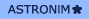 © Национальный центр правовой информации Республики Беларусь, 2003-2023
Источник: https://pravo.by/document/?guid=3871&p0=P31100561 – Национальный правовой Интернет-портал Республики БеларусьПрезидент Республики БеларусьА.ЛукашенкоУТВЕРЖДЕНОУказ Президента
Республики Беларусь01.12.2011 № 561УТВЕРЖДЕНОУказ Президента
Республики Беларусь
17.11.2004 № 560
(в редакции Указа Президента
Республики Беларусь01.12.2011 № 561)